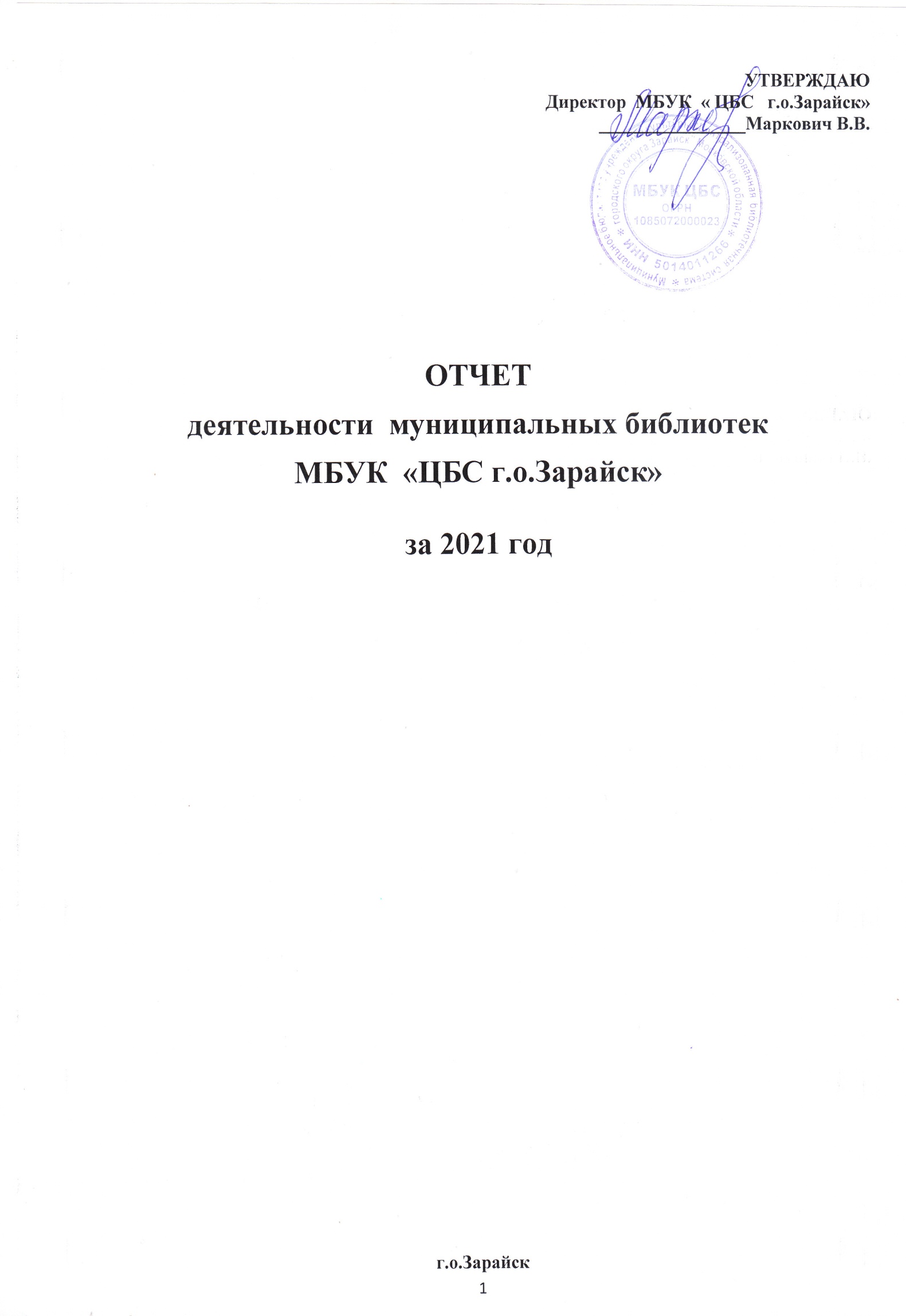 ГОДОВОЙ ОТЧЕТ ДЕЯТЕЛЬНОСТИ  МУНИЦИПАЛЬНЫХ  БИБЛИОТЕКМБУК ЦБС г.о.Зарайскза  2021 годОглавление:1.Основные   события  года                                                          -  3 стр.2.Библиотечная сеть                                                                      -  4 стр.3.Основные статистические показатели                                    -  9 стр.4.Библиотечные фонды                                                                 - 11 стр.5.Электронные сетевые ресурсы                                                 - 18 стр.6.Организация и содержание библиотечного    обслуживания  пользователей                                                   - 20 стр.7.Справочно-библиографическое ,информационное   и социально-правовое  обслуживание   пользователей                                                                              -  45 стр.8.Краеведческая деятельность  библиотек                               -  47 стр.9.Автоматизация    библиотечных процессов                           -  51 стр.10.Организационно-библиографическая деятельность          -  54 стр.        11.Библиотечные кадры                                                                -  58 стр.12.Материально-технические ресурсы библиотек                   -  61 стр.13.Требования к условиям деятельности  библиотек и      оценка качества деятельности руководителя                      -  66 стр.14.Основные  итоги  года                                                               -  67 стр.                                 Основные события годаГлавные события библиотечной жизни муниципального образования      2021 год был отмечен рядом знаковых событий, которые стали приоритетными в работе библиотек МБУК ЦБС г.о.Зарайск: Год  науки и технологий; 60-летия полета первого человека в космос; 800- летия Александра Невского; 875-летия со дня основания города Зарайска; 200-летия русского писателя Ф.М.Достоевского; 105- летия  Дважды Героя ,морского разведчика В.Н.Леонова; 110-летия со дня основания Центральной библиотеки; 85-летия со дня основания Детской библиотеки.      В 2021 году Центральная библиотека   стала участником 2 этапа областного проекта Губернской библиотеки «Библиотека - современное общественное  пространство» , в рамках которого внедрены инновационные методы работы  для молодежи, усовершенствовано пространство и событийное наполнение, появились  «удобные сервисы» и  новые услуги  велопарковка, зарядка для гаджетов, чай-кофе,  wi-fi.      Для привлечения молодежной  аудитории организованы и начали работать новые   клубные объединения  киноклуб квизов # неФормат, мероприятия которого проходят каждую пятницу ,   клуб Автограф, творческий клуб АРТ- простанство, в рамках которого прошел литературный нон-стоп «Молодёжный батл», были открыты  персональные выставки молодых художников  «Портрет. Пастель.» Бориса  Елунина , «Цвет и чувство» И.                                                                      Зимнуховой, занятия Народного любительского театра Сказка, в рамках которого прошел спектакль «Белые ночи», посвященный 200-летию Ф.М.Достоевского, патриотический клуб Патриот.  Основные участники клубов – подростки, юношество, волонтеры, которые  хотят быть не только участниками, но и организаторами библиотечных событий.     Библиотеки  МБУК ЦБС в отчетном году становились участниками областных  проектов «Зимняя сказка библиотек Подмосковья», поэтического марафона «Навигатор», областной день Открытых дверей, Всероссийской акции по продвижению чтения «Библионочь-2021», Всероссийском конкурсе чтецов «Живая классика».    В рамках празднования  875 летнего Дня города состоялись праздничные мероприятия на открытых площадках города. В 2021 году исполнилось 200 лет со дня рождения великого русского писателя Ф.М.Достоевского, в библиотеках ЦБС были организованы Дни русской классики.     За участие  в областном проекте  Всероссийского  общества  Знание «Полезные знания» библиотечные работники награждены туристическими путевками.    Большая работа проведена по ремонту и безопасности библиотек:-  в  Протекинской сельской библиотеке проведен ремонт помещения и обновлена библиотечная мебель;-  ремонт пожарной и охранной сигнализации в Детской  библиотеке;-  замена оконных блоков на окна ПВХ , ремонт отопительной системы в Ерновской сельской   библиотеке1.2.Муниципальные нормативно-правовые акты, оказавшие влияние на деятельность муниципальных библиотек в анализируемом годуЦелевая программа «Культура городского округа Зарайск на 2020-2024гг.»;План мероприятий («дорожная карта»)  контрольных  показателей МБУК  ЦБС г. о. Зарайск  по  реализации  национального проекта «Культура»   на   2019-2024 гг.;Муниципальное   задание   МБУК   ЦБС  г.о. Зарайск  на 2021 год и на плановый период 2021 и 2021 годов;Устав   МБУК "Централизованная библиотечная система г.о. Зарайск", утвержден Учредителем от  09.10.17 №1585/10;Концепция   развития библиотек   МБУК  ЦБС  на 2019-2022 гг.;Стратегия  развития  Центральной библиотеки МБУК ЦБС на 2022г.Правила   внутреннего   распорядка   МБУК   ЦБС;Коллективный  договор  МБУК  ЦБС;Штатное   расписание    МБУК  ЦБС;Должностные  инструкции  сотрудников  МБУК   ЦБС;Годовые  и  ежемесячные   планы   и  отчеты  МБУК  ЦБС1.3.Федеральные, региональные и муниципальные целевые программы, проекты и иные  мероприятия, определявшие работу библиотек в анализируемом годуКонституция Российской Федерации (часть2 статья44 о праве граждан на участие в культурной жизни и пользование учреждениями культуры); Основы законодательства Российской Федерации о культуре № 3612-1 от 09.10.1992 (ред. от 18.07.2019 №193-ФЗ);ФЗ о библиотечном деле № 78-ФЗ от 29.12.1994 (ред. от 01.05.2019 №93-ФЗ);ФЗ от 27.07.2010 №220-ФЗ «Об организации предоставления государственных муниципальных услуг»;Стратегия развития библиотечного дела в РФ на период до 2030г.Утверждена распоряжением Правительства РФ от 13 марта 2021г № 608-рМодельный стандарт деятельности общедоступной библиотеки, подписан министром культуры РФ В.Р.Мединским 31.10.2014;Закон  МО «О библиотечном обслуживании населения Московской области» (от 03.12.2015г №215/2015-ОЗ);ФЗ РФ "О персональных данных" от 27 июля 2006 года N 152-ФЗ;ФЗ РФ  от 27.07.2006 №149-ФЗ «Об информации, информационных технологиях и о защите информации»;Указ Президента РФ от 7 мая 2012 г. № 597 "О мероприятиях по реализации государственной социальной политики" Указ Президента РФ от 7 мая 2018 г. № 204 "О национальных целях и  стратегических задачах развития Российской Федерации на период до 2024 года"; ФЗ РФ от 24.11.1995 № 181-ФЗ «О социальной защите инвалидов в Российской Федерации (в редакции, предусмотренной Федеральным законом от 01.12.2014 № 419;ФЗ РФ «О внесении изменений  в отдельные законодательные акты Российской Федерации по вопросам социальной защиты инвалидов в связи с ратификацией Конвенции о правах инвалидов»); ФЗ РФ  от 29 декабря 2010 г. N 436-ФЗ «О защите детей от информации, причиняющей вред их здоровью и развитию»; ФЗ РФ  №114-ФЗ от 25.07.2002 «О противодействии экстремистской деятельности»Библиотечная сетьВ библиотечную сеть  г.о.Зарайск  входят: - число муниципальных общедоступных библиотек  городского округа  - 17, из них: - центральная  библиотека – 1 - число библиотек-филиалов, расположенных в сельской местности -15 - число библиотек-филиалов, расположенных в городе – 1 - число детских библиотек – 1В составе КДУ библиотек  в г.о.Зарайск -нетТаблица 1. Динамика реорганизации библиотечной сети, 2019-2021гг.(сетевые единицы)Таблица 2. Муниципальные библиотеки, 2021г.(сетевые единицы)Таблица 3. Молодёжные (юношеские) библиотеки и библиотеки, на базе которых работают молодёжные центры, молодёжные зоны и  молодёжные  объединения  (сетевые единицы)Таблица № 4. Детские, детско-юношеские библиотеки (сетевые единицы)Общее количество ЦБС  в г.о.Зарайск  – 1,Центральная библиотека – 1,Детская библиотека – 1, 15 сельских библиотек-филиалов. Других библиотечных объединений в г.о.Зарайск нет.Вне стационарное библиотечное обслуживание.   Важная роль в деле расширения сферы библиотечного обслуживания городского округа Зарайск принадлежит в не стационарному обслуживанию читателей, обеспечивающего приближение книги к месту работы и жительства населения.  Комплекс информационно-библиотечного обслуживания Центральной библиотеки осуществлял обслуживание своих  читателей согласно составленному графику обслуживания удаленных населенных пунктов, по утвержденному Положению о работе КИБО, правилам пользования, схеме движения, маршрутам движения  в течение отчетного года.    Деятельность   КИБО  направлена на продвижение книги и чтения среди населения, удовлетворение информационных потребностей, на улучшение качества библиотечного обслуживания. В 27 удаленных населенных пунктах обеспечен равный доступ населения к различному роду информации. Читателями являются  различные категории граждан: от малышей до пенсионеров. На протяжении всего времени работы радует тот факт, что люди любят книги, интересуются новинками. Стало очевидно, что КИБО – это не просто «библиотека на колесах», а свой ни в чем неповторимый мир, который существует для каждого.      Современное техническое оборудование комплекса позволяет использовать его не только для информационно-библиотечного обслуживания жителей, но и для реализации различных программ. Поэтому деятельность КИБО в городском округе можно условно разделить на направления: - информационно-библиотечное обслуживание; - КИБО - как площадка для культурно-массовых мероприятий    Деятельность  КИБО  нашел постоянный контингент пользователей, сотрудники организовали и провели рекламную работу, привлекли новых читателей. В не  стационарное обслуживание способствует выравниванию условий доступа к библиотечной услуге для каждого жителя в соответствии с его потребностями и интересами, независимо от места проживания.В отчетном   2021 году сотрудники КИБО осуществили   25  рабочих выезда. Провели   95     массовых      мероприятий ,  которые   посетило      5531      чел., обслужили    2732       чел., выдали        15765 экз.В 2021году  КИБО тесно сотрудничали  и  оказывали помощь  в организации и проведении  массовых мероприятий, городских и районных праздников с Комитетом по культуре, физической культуре, спорту и работе с детьми Администрации г.о.Зарайск; с Зарайским управлением социальной защиты населения;    ГБУСО МО «Зарайский ЦСО «Рябинушка », сельскими Домами культуры  и клубами, общеобразовательными учреждениями .   Деятельность  КИБО  Центральной библиотеки МБУК ЦБС  отражена  : на сайте МБУК ЦБС   - https://zr-cbs.ru/в социальных сетях :   - «ВКонтакте»  - https://vk.com/kibozrsk;   - «Одноклассниках» - http://ok.ru/kibozarays                                        - «Фейсбуке» - http://www.facebook.com/groups/976025945807116/?ref=bookmarks   - «Instagram» -https://instagram.com/kibozrskна сайте Администрации городского округа Зарайск-  https://www.zarrayon.ruна сайте зарайского информагентства  «За новую жизнь» - http://inzaraisk.ru    Население  в  г.о. Зарайск на 01.01.2021г. составляет  38534  чел., из которых :  в городе – 22581 чел., в сельской местности – 15953 чел.   Библиотечным  вне стационарным обслуживанием в городском округе охвачены  53 населенных  пункта : 27  обслуживает  КИБО Центральной библиотеки  МБУК ЦБС;  26 населённых пункта, где отсутствуют стационарные библиотеки, библиотечное обслуживание осуществляют  9 сельских библиотек-филиалов  МБУК ЦБС, основной формой обслуживания  является книгоношество.    Особое внимание  в библиотечном  вне стационарном обслуживании  населения округа  уделяется читателям – инвалидам, организация работы с которыми направлена, прежде всего, на  обеспечение доступности, оперативности и комфортности получения информации и  социально-культурную реабилитацию. Работники библиотеки оказывают им помощь в подборе литературы, проводят индивидуальные беседы с целью выявления их интересов и потребностей.Всего за отчётный год в не стационарными формами обслужено:  Пользователей  - 3385Книговыдача составила – 27353 экз.Количество посещений -  34221 Маломобильных пользователей обслужено  на дому       человек,  выдано       экз.  Организационно-правовые аспекты структуры библиотечной сети МБУК   ЦБС  г. о.Зарайск  имеет статус юридического лица. Изменения в отчетном году не происходили.Таблица № 5. Количество муниципальных библиотек и юридических лиц, их правовые формы (единиц)Таблица № 6. Учреждения, имеющие статус юридического лица(единиц)Развитие  библиотечной сети, связанное с созданием различных  типов библиотек(сетевых единиц ).     В  г.о.Зарайск  библиотечное  обслуживание  населения осуществляет 17 библиотек , объединенных в  ЦБС, из которых 1- Центральная библиотека, 1- Детская библиотека и 15 сельских библиотек –филиалов.Центральная  библиотека объединяет и координирует деятельность библиотек-филиалов.   Материально-технические условия 1 муниципальной  библиотеки, позволяют реализовать задачи Модельного стандарта деятельности общедоступной библиотеки (утвержден Министром культуры РФ 31.10.2014 г.).    По итогам рейтингования библиотек МБУК ЦБС  2021 года  соответствуют  Требованиями, предъявляемыми  к  условиям  деятельности  библиотек  Московской  области  2 ,не соответствуют–15     Причины несоответствия библиотек округа Требованиям стандарта деятельности подмосковных библиотек носят материальный характер, объясняются недостаточным финансированием в связи с напряженным, глубоко дотационным бюджетом округа     В 2021 году  решений  органами местного самоуправления в рамках выполнения полномочий по организации библиотечного обслуживания населения не принималось.    Реорганизация   открытие, закрытие, слияние, передача, изменение правовых форм библиотек МБУК ЦБС г.о.Зарайск  не проводилась.2.4. Доступность библиотечных услуг.     Доступность библиотечных услуг  обеспечивается  рациональным  размещением  сети  библиотек на территории  городского округа и соблюдением нормативов обеспеченности библиотеками населения (распоряжение Минкультуры МО 20.03.2020 №17РВ-37 «Об утверждении Методических рекомендаций о применении нормативов и норм ресурсной обеспеченности населения в сфере культуры на территории Московской области».)     В г.о.Зарайск  на 01.01.2021г. проживает   38 534 чел., из них : в городе - 22581 чел., в районе -15953 чел., все населенные пункты  охвачены  библиотечным  обслуживанием : 16- обслуживается стационарными библиотеками,  вне стационарным обслуживанием охвачены 53 населенных пункта, 27 из которых обслуживает КИБО.    Режим работы библиотек установлен  по согласованию с Учредителем, с учетом потребностей  жителей. Среднее число жителей на одну библиотеку  составляет -2279, среднее число сельских жителей на одну библиотеку -1064По сокращенному графику работают  15 сельских библиотек-филиалов МБУК ЦБС. Библиотекари в сельских библиотеках  работают на 0,75 ставки.Краткие выводы по разделу.   Сокращение библиотечной сети г.о.Зарайск в отчетном году не происходило, все библиотеки МБУК ЦБС работали  стабильно.3.Основные статистические показатели3.1. Охват  населения библиотечным обслуживанием  городского  округа  составляет           %По  итогам 2021 года  количество  пользователей  муниципальных библиотек составило  17376 чел., что  на  169 чел. меньше  к плану на 2021 год и составляет выполнение данного показателя на 99,1 %.Количество посещений муниципальных библиотек  составило  –  173788 . Данный показатель выполнен библиотеками ЦБС на 100%.Пользователям   муниципальных библиотек было выдано  313 095  тыс.экземпляров, что на – 32543 экз.меньше к 2019году. Не выполнение данного показателя произошло из-за ограничительных мер,  связанных с пандемией COVID-19, недостаточное поступление в фонды новой литературы.3.2.Характеристика выполнения показателей, включенных муниципальные «дорожные карты» по развитию общедоступных библиотек.В соответствии с Муниципальной программой  Администрации г.о. Зарайск «Культура г.о.Зарайск  на  срок 2020-2024 г.г.»  и  Национального проекта Культура  в библиотеках МБУК ЦБС г.о.Зарайск  установлены следующие  показатели:Таблица № 7. Динамика целевых показателей деятельности библиотек за 2019–2021г.г.Таблица №8 .Динамика относительных показателей деятельности библиотек за 2019-2021гг.Читаемость библиотек ЦБС  снижается  и составляет   18,1  экз. на одного пользователя   библиотеки.  Книжные фонды устарели, средств на обновление  выделяется значительно не достаточно – обновляемость  фонда в 2021 году составляет всего 2,3 % . В 2021 году периодические издания были подписаны на  200 000 руб. Всего поступило в фонд документов  экземпляров  3 754  на 17 библиотек  ( 2,3 %) . Выбыло из фонда  7 262 экз. (4,4%). Снижается обращаемость фонда 1,9, т.к. фонды библиотек ЦБС не обновляются. Наблюдается тенденция обветшания и старения фонда.  Оказание платных услуг.     Платные услуги, оказываемые  библиотеками МБУК   ЦБС заинтересованным пользователям, являются формой инициативной хозяйственной деятельности и реализуются без снижения объема и качества основных показателей по бесплатному библиотечному обслуживанию населения.     Платная деятельность  библиотеками  ЦБС осуществляется на основании Устава МБУК ЦБС, постановлением главы г.о.Зарайск от 21.01.2020 №51/1 «Об утверждении тарифов (прейскурант цен) на платные услуги, оказываемые муниципальными учреждениями культуры, расположенных на территории г.о.Зарайск.     Условия и порядок оказания  платных услуг закреплен в Положении о платных услугах, утвержденном директором МБУК ЦБС.     Основными целями оказания библиотеками платных услуг являются:более полная реализация прав пользователей таких услуг на удовлетворение дополнительных библиотечных и информационных потребностей;повышение комфортности библиотечного обслуживания;развитие и укрепление материально-технической базы библиотек.     Наиболее востребованные сервисные (платные) услуги в библиотеках МБУК ЦБС : ксерокопирование, сканирование, распечатка документов.     В течение отчетного года  библиотеки  проводили  работу по привлечению спонсорских средств  на  проведение  культурно - досуговых мероприятий ,  комплектование книжных фондов  и  др.    В 2021 году  от  благотворительной  деятельности  и  платных услуг получено     79 139      руб. ( + 30726  руб. по сравнению с прошлым годом). Из них:      от благотворительной деятельности  -  43 464 руб.                   от платных услуг – 35 675 руб.Полученные средства использовались  на  приобретение:канцтовары     –    19 518  руб.хозтовары    -    9 880 руб.периодические издания  -   12 444 руб.новых книг –   240 экз. на сумму 43 464  руб.3.4.Основные тенденции в изменении потребностей пользователей и их удовлетворение.  Основные тенденции в изменении потребностей  пользователей и их удовлетворение в библиотеках МБУК ЦБС г.о.Зарайск. Читательская аудитория оказывает большое влияние на организацию и развитие библиотечного обслуживания: проводятся опросы, анкетирование, диалоги с пользователями, учитываются их пожелания и рекомендации.Потребности пользователей:новые интересные формы проводимых мероприятий ;создание  комфортной среды в учреждениях;получение информационно-библиотечных услуг в электронном виде;непосредственное участие в проводимых мероприятиях;освоение компьютерных технологий;информирование  пользователей  об  услугах  библиотеки  и  проводимых мероприятиях ;создание условий для досуга детей, молодежи ,пенсионеров и людей с ОВЗ  Актуальными  проблемами  в  библиотеках   МБУК ЦБС  остаются  - обновления материально-технической базы библиотек и библиотечных фондов. Библиотечные фонды   Библиотечные фонды являются основой функционирования библиотек района и главным источником удовлетворения информационных потребностей пользователей. Комплектование книжного фонда библиотек МБУК ЦБС осуществляется в соответствии с задачами библиотеки, информационными потребностями и читательским спросом.4.1. Общая характеристика фонда библиотек района (города) (объем, видовой и отраслевой состав). Динамика  за три года.4.1.1. Сведения о выполнении показателей  книгообеспеченности  и  обновляемости книжного фонда (с указанием динамики за три года) и их соответствии рекомендуемым нормамСовокупный объем документного фонда библиотек г.о.Зарайск по сравнению с 2019г. сократился на     11428   экз. и на 01.01.2022   года составил   165637   тыс.экз. изданий. Отрицательная динамика совокупного объема фонда говорит о том, что списание превышает поступление. В фондах много устаревших и физически изношенных документов. Обновляемость  фонда  ЦБС  составила всего 2,3 %4.2.  Движение фонда библиотек, в т.ч.  по видам документов:Видовой состав фондаБиблиотечный фонд формируется в основном печатными изданиями (книги, брошюры, журналы)- 165016     тыс.экз. и только     621   экз. занимают электронные издания  (CD,DVD и аудиовизуальные материалы.)Фонд ЦБ и ЦДБ составляет    83354     тыс.экз. (__50,3   %  от общего фонда ЦБС).Фонды сельских библиотек-филиалов -  82283   тыс.экз.(  49,7 %   от общего фонда  ЦБС).Отраслевой состав фонда    В процентном соотношении от общего объема новых поступлений общественные и гуманитарные науки составляют [ 44  %], естественные науки, здравоохранение, медицина – [  4,7  %], техника, сельское и лесное хозяйство [14,1   %],	искусство и спорт – [ 0,4   %], художественная литература, детская литература, прочие – [  40,1   %].4.2.1. Поступления в фонды библиотек МБУК  ЦБС                        Финансирование комплектования     В   2021 году   в  фонды   библиотек   МБУК  «ЦБС г.о. Зарайск»  поступило  3754 экз.  печатных  изданий ,  из них:   книг    1231   экз. ,   периодических изданий  2523     экз. Документов на электронных носителях не поступало.     В отчётном году на комплектование  библиотек МБУК ЦБС  израсходовано  350890    руб.  41  коп.     Комплектование фонда в 2021 г. производилось за счет предоставления субсидий разных уровней, а также пожертвований от частных лиц и организаций.Источники финансирования      Основой полноценного текущего комплектования является регулярное финансирование в соответствии с международными и базовыми нормативами.  В 2021  году объем новых поступлений  на 1000 жителей составил  32  экз., это  12,8    % от рекомендованного норматива ЮНЕСКО (250 документов в год на 1000 жителей).     При неудовлетворительном финансировании комплектования библиотек  МБУК ЦБС не в состоянии оплачивать  доступ к электронным библиотекам (ЛитРес, IPRbooks и проч.).     Большую часть комплектуемой литературы составляет художественная литература, детская и литература для подростков. Выбор приобретаемой литературы диктуется читательским спросом.     Фонды библиотек пополняются не только книгами и электронными ресурсами, но и периодическими изданиями. Источник финансирования подписки библиотек – местный бюджет и в не бюджет (платные услуги). На приобретение периодических изданий в 2021г. израсходовано – 199998 руб.18 коп. (бюджет),  9765 руб. 56 коп. (в не бюджет). Подписная компания на периодические издания осуществляется  в апреле и сентябре  текущего года.      Количество периодических изданий по городскому округу в среднем на одну библиотеку составило – 5 наименований. В среднем одна сельская библиотека получает 10   наименований периодических изданий, детская библиотека  –23  , центральная библиотека –19  .Пополнение фонда периодических изданий в динамикеДоля новых поступлений в книжный фонд  МБУК «ЦБС г.о. Зарайск», составленной на основе форм статистической отчётности 6-НК и Книги суммарного учета за последние 5 лет:Единый книжный фонд    Основной работой отдела является систематическое пополнение, перераспределение и использование единого книжного фонда, участие библиотек района в книгообмене.   Важнейшей проблемой для нашей системы остаётся проблема комплектования библиотечных фондов новой литературой. Финансовые средства выделяются в недостаточном количестве. Для лучшей работы библиотек района действует внутрисистемный обмен, что позволяет восполнить дефицит печатных документов.Доступ к удаленным сетевым ресурсам - отсутствует.Базы инсталлированных документов - отсутствуют.Выбытие из фондов библиотек МБУК ЦБС   печатных изданий, из них книг; электронных документов.    В течение года библиотеками района проводилось изучение состава и использования библиотечного фонда, в рамках которого выявлялось соответствие имеющегося фонда информационным потребностям пользователей.     Документы выбывают из библиотечного фонда в связи с физической утратой или частичной, либо, полной утратой потребительских свойств. Выбывающие документы исключаются из библиотечного фонда и списываются с возможностью последующей безвозмездной передачи в другие библиотеки.Выбытие из фондов за период 2021г.В отчётном году выбытия электронных документов не было.Списано журналов   -   1373 экз.4.4. Обеспечение учета и сохранности фондов   Целью учета библиотечного фонда является регистрация всех документов, поступивших в фонд или выбывших из него.      Учет фондов библиотек МБУК «ЦБС г.о Зарайск» осуществляется в соответствии с «Порядком  учета документов, входящих в состав библиотечного фонда» №1077 от 8 октября 2012г.,  ФЗ «О библиотечном деле», Законом Московской области «О библиотечном обслуживании населения  Московской области общедоступными библиотеками», Уставом МБУК «ЦБС г.о.Зарайск».     Учету подлежат все документы (постоянного, длительного, временного хранения), поступающие в фонд библиотеки и выбывающие из фонда библиотеки, независимо от вида носителя.Учет документов ведется в книгах индивидуального и суммарного учетов, в учетном каталоге в традиционном виде, в электронном каталоге. Суммарный и индивидуальный учет фонда ведется отделом комплектования и обработки литературы, а также библиотеками, входящими в ЦБС, обеспечивающими хранение и использование закрепленных за ними частей общего фонда библиотеки. Кроме этого ведется Картотека периодических изданий.По учёту книжного фонда для библиотекарей проводятся консультации, оказывается практическая и методическая помощь в расстановке фонда в соответствии с таблицами ББК.Методическая деятельность по организации единого фонда осуществляется путем освещения данного вопроса на семинарах библиотечных работников, а также индивидуального консультирования по мере необходимости. Важное направление в работе по сохранности фондов - это проведение проверок фондов на выявление устаревшей, ветхой литературы, изданий, утраченных в процессе использования документов.В отчетном году произошла передача и проверка книжного фонда в сельской библиотеке «40 лет Октября». Недостачи при проверке и передаче фонда библиотеки не выявлено.           Одним из видов сохранности фонда можно назвать мелкий ремонт книг его выполняют сами библиотекари, активные читатели. Наиболее распространенные виды ремонта в  библиотеках - это вклейка выпавших листов и ремонт переплета.              В связи с выходом Федерального закона « О защите детей от информации, причиняющей вред их здоровью и развитию» художественная литература  маркируется знаком информационной продукции. При посещении библиотек проверялось наличие информации о возрастной классификации продукции на кафедрах выдачи литературы, в фондах библиотек. Выдача изданий, имеющихся в фондах библиотек ЦБС, осуществляется в соответствии с возрастной классификацией. Согласно Федеральному закону от 25.07.2002 № 114 «О противодействии экстремистской деятельности» вся литература, поступающая в библиотеки ЦБС, сверятся с федеральным списком экстремистских материалов (ФСЭМ), составляются акты  сверок, ведется журнал проверок. Для библиотекарей сельских библиотек проводятся разъяснительные беседы о правилах ведения и отслеживания литературы на наличие экстремисткой литературы.           Ежегодно библиотеки МБУК «ЦБС г.о.Зарайск» проводят благотворительные акции дарения книг библиотеке.           Проводится систематическая работа по изучению информационных потребностей пользователей, ведётся тетрадь «Учёта отказов». На основе этого подаются списки литературы в отдел комплектования.  Ведётся повседневная работа по изучению библиотечных фондов - ознакомление с книгами при обработке новых поступлений, при расстановке их на полки, при организации выставок, при проведении бесед и библиографических обзоров. ООиЕКФ отслеживает  новинки литературы на сайтах издательств, электронных библиотек и литературных порталах.           В целом работа по сохранности фондов в библиотеках МБУК «ЦБС г.о. Зарайск» строится следующим образом:проводятся беседы с читателями при записи в библиотеку (знакомство с Правилами пользования библиотекой);ведется работа по ликвидации читательских задолженностей (напоминания, телефонные звонки, смс–оповещения, обходы);составляются акты на исключение литературы по причинам, с последующим исключением из учетных документов и каталогов;ежемесячно проводятся санитарные дни;ежедневно проводится работа по соблюдению санитарно-гигиенических условий хранения литературы в фонде (сухая и влажная уборка, перестановка).4.5. Краткие выводы по разделу     2021 г. оказался сложным в вопросах комплектования и сохранения фондов МБУК ЦБС .  Тенденция сокращения фонда  ЦБС  в 2021 году сохранилась – по сравнению с 2019г. фонд сократился на 6% и составил 165 637 экз.. Ежегодно количество выбывающих документов превышает количество вновь поступивших. Потеря актуальности, обветшание документов и как следствие – старение библиотечного фонда происходит намного интенсивнее, чем его обновляемость  новыми книгами (2,3%) Политика администрации направлена на то, чтобы не сдерживать списание ветхих, переставших пользоваться спросом изданий, которые мешают эффективному использованию фонда. В то же время сотрудники МБУК ЦБС  предпринимают все возможные меры, чтобы сохранить издания, пользующиеся популярностью у читателей. Так, реставрация документов выполняется во всех библиотеках системы силами самих библиотекарей и активистов. Ежегодно библиотеки МБУК ЦБС проводят благотворительные акции дарения книг библиотеке. Оформляются акты дарения новых книг от читателей и организаций. Эти книги помогают пополнить и сохранить фонды. Часть изданий, которые пользуются спросом, оформляются как дар и передаются в отдел комплектования, другая часть представлена на стеллаже «Буккроссинг», которые также находят своего читателя. Большим спросом у библиотекарей пользуется фонд ОИЕФ, который дает возможность восполнить недостаток книг в фондах библиотек системы.     Работа по обеспечению сохранности и безопасности библиотечных фондов по прежнему остается одним из основных направлений деятельности МБУК ЦБС .     Результаты деятельности МБУК «ЦБС г.о Зарайск» по сохранности библиотечного фонда за 2020г. показывает, что, несмотря на влияние ряда негативных факторов, таких как:отсутствие достаточного и стабильного финансирования на текущее комплектование фондов;слабое обеспечение материально-технической базы;низкая обновляемость;	изношенность библиотечного фонда.Библиотеки  планомерно осуществляют комплекс мер для обеспечения  сохранности фондов.  В то же время очевидно, что данное направление работы требует более глубокого анализа с целью формирования общей политики по сохранности библиотечных фондов МБУК «ЦБС г.о. Зарайск».Электронные сетевые ресурсы5.1.Формирование   электронных   каталогов  и  других   баз  данных   муниципальными библиотеками.         Одна из приоритетных задач библиотек в настоящее время – создание и развитие единого информационно – коммуникативного пространства, обеспечение доступа к информационным ресурсам не только своего региона, но и других территорий. Поэтому создание электронных каталогов является одной из главных задач, стоящих перед муниципальными библиотеками.        В МБУК «ЦБС г.о. Зарайск» имеется в наличие автоматизированная  библиотечная  система ИРБИС, на основе которой проводится создание и поддержка электронного каталога, обслуживание пользователей по единому электронному  читательскому билету. В МБУК «ЦБС г.о. Зарайск»  в электронном каталоге ведется единый учет библиотечного фонда.  Электронный каталог МБУК «ЦБС г.о. Зарайск»  входит в Сводный электронный каталог библиотек Московской области.         В 2021 г. продолжалась работа по формированию электронного каталога библиотек, создавались новые записи. С 2018г. весь фонд МБУК «ЦБС г.о. Зарайск» отражен в электронном каталоге. Ретроконверсия карточных каталогов закончена в 2018г., поэтому  только  новые поступления дают прирост в ЭК.Объем электронного каталогаПо сравнению с  годом  количество библиографических записей увеличилось  на 404  записей. В электронную форму переведено – 27 593 документов. Доля библиотечного фонда МБУК ЦБС , отраженного в электронном каталоге составляет  100%. Доступ к электронному каталогу для удалённых пользователей предоставлен на сайте МБУК «ЦБС г.о Зарайск  https://zr-cbs.ru/     Технология заимствования при создании электронного каталога не использовалась.       МБУК ЦБС  участвует в корпоративном проекте «Сводный электронный  каталог библиотек Московской области». Электронный каталог городского округа  имеет доступ на Справочно-информационном портале  ЕИСУБ МО.      Наряду с активной работой по формированию электронного каталога продолжалась работа по ведению карточных каталогов. Редактирование учетных, алфавитных и систематических каталогов осуществляли все библиотеки городского округа. Каталоги пополнялись новыми библиографическими записями и своевременно очищались от записей на списанные по актам   документы.       Оказывалась консультативная и методическая помощь по всем вопросам организации и ведения библиотечных каталогов. Проводились практикумы с вновь принятым библиотечным работником. Осуществлялись выезды в сельские  библиотеки с целью оказания практической помощи по ведению и редактированию каталогов.5.2. Оцифровка документов библиотечного фонда муниципальных библиотек       В связи с отсутствием в библиотеках  МБУК ЦБС  специального оборудования  оцифровка документов  не  проводилась.     В связи с этим в библиотеках  отсутствует база с полнотекстовыми  электронными документами. Поэтому услуга по предоставлению удаленным пользователям доступа к полнотекстовым документам не предоставляется. Удаленные пользователи МБУК ЦБС  имели доступ через сайт библиотеки к электронному каталогу учреждения. 5.3. Обеспечение пользователям доступа  к ресурсам Национальной электронной           библиотеки (НЭБ) .   Внедрение современных информационных технологий в деятельность библиотек создало условия для развития инновационных сервисов для пользователей. Одним из таких сервисов являются электронные ресурсы не собственной генерации. Через сайт ЦБС  осуществлялся доступ пользователей    к ресурсам Национальной электронной библиотеки (НЭБ), но в связи с изменением компьютерной сети в компьютерном парке библиотек  МБУК ЦБС изменились IP- адреса, что требует  в 2022 году перезаключения договора (соглашение) на право пользования информационными ресурсами НЭБ.   Количество обращений  к ресурсам НЭБ в библиотеках МБУК ЦБС в 2021г. составляет 509.  Информация о возможности бесплатного доступа к электронным ресурсам  НЭБ  размещена на информационных стендах и зонах  обслуживания читателей в библиотеках, на сайте учреждения, периодически появляется в СМИ и соцсетях. 5.4.  Сравнительный анализ состояния и использования электронных (сетевых)               ресурсов библиотеками, находящимися в составе  профессиональной                библиотечной сети, с библиотеками – структурными подразделениями КДУ и               иных организаций, оказывающих библиотечные услуги населению.    В городском округе Зарайск  нет библиотек в составе КДУ и иных организаций, оказывающих библиотечные услуги населению. 5.5. Представительство  муниципальных  библиотек  в  сети     Сайт  МБУК  ЦБС   и  аккаунты   в  соцсетях  используются  для  рекламы  деятельности  библиотек  МБУК  ЦБС,   рекламы  книг  и чтения,  новостей,  проведения  интересных  мероприятий, конкурсов, организуется  размещение   информации  о  режиме  работы  учреждений, контактные данные, анонсы, доступ к электронному каталогу ЦБС и др.    17  библиотек   МБУК  ЦБС  г.о.Зарайск  имеют  доступ  к сети  интернет, скорость которого составляет   20 mgb .     Центральная библиотека и 16 библиотек-филиалов  ЦБС  имеют общий  веб-сайт   https://zr-cbs.ru/ ,  где  представлена деятельность 17 библиотек ЦБС.  Каждая библиотека ЦБС  имеет свою интернет-страницу на сайте .    В 2021году  число  обращений к библиотеке   удаленных пользователей через сайт (по счетчику) составило  : 12816          Все 17 библиотек МБУК ЦБС  имеют аккаунты в социальных сетях:5.6. Анализ состояния и использования электронных сетевых ресурсов                 муниципальными библиотеками (если таковые имеются)    В развитии электронных сетевых услуг МБУК ЦБС  есть положительная динамика : увеличивается  объем электронного каталога  при формировании  которого используется технология заимствования, ведется ретроспективная каталогизация, электронный каталог представлен в сети интернет.   МБУК ЦБС   представлена собственным сайтом в сети интернет, информация на котором пополняется и обновляется, группами в социальных сетях, страницами библиотек  и на библиотечном портале Московской области.     Проблемы формирования и использования электронных ресурсов в библиотеках МБУК ЦБС связаны с недостаточным  финансированием. 6.Организация и содержание библиотечного обслуживания пользователей6.1.Общая характеристика основных направлений библиотечного обслуживания населения. Основными направлениями библиотечного обслуживания населения городского округа являлись: - обеспечение доступности, оперативности и комфортности получения информации пользователями библиотеки, повышение качества библиотечно-информационных услуг; - приведение библиотек  МБУК ЦБС  городского округа  в соответствие «Требованиям к условиям деятельности библиотек Московской области»; - переформатирование работы библиотек в соответствии с требованиями к библиотекам нового поколения; - формирование положительного имиджа библиотеки, продвижение библиотечных проектов, услуг и повышение уровня читательской активности; - предоставление услуг в электронном виде, расширение пространства библиотеки виртуальными средствами; - развитие социального партнерства, выстраивание его на взаимовыгодных условиях и взаимных интересах; - содействие социальной адаптации людей с ограниченными возможностями здоровья; - организация культурно-просветительного, интеллектуального и творческого досуга.- обеспечение открытости библиотек и доступности библиотечных ресурсов для   удовлетворения потребностей населения в книге, информации, общении, интеллектуальном  досуге.- деятельность  библиотек в реализации  Национального проекта «Культура»  2020-2024 г.г.- деятельность  библиотек по реализация районных  целевых программ  «Стратегический план  социального и  экономического развития городского округа Зарайск на 2013-2025 годы» в сфере молодёжной политики, досуга молодёжи и гражданско-патриотического  и духовно-нравственного воспитания молодёжи, программы «Культура городского округа Зарайск на 2020-2024гг.»- продвижение   книги  и  чтения  библиотеками  в  социальных  медиа;- библиотека как  ресурсный центр по экологическому просвещению населения:- содействие  формированию культуры межнационального общения, толерантности; противодействия экстремизма и здорового образа жизни.6.2.Программно-проектная деятельность библиотек.     Библиотеки МБУК ЦБС в отчетном году  успешно принимали участие  в проекте Министерства культуры Московской области «Перезагрузка библиотек Подмосковья», ориентированном на модернизацию муниципальных общедоступных библиотек и привлечение большего числа пользователей.    В работу библиотек городского округа внедрено системное расписание работы кружков, клубов, объединений по интересам, самыми  востребованными среди которых стали различные развивающие занятия, мастер-классы и творческие лаборатории, клубы по интересам, курсы компьютерной грамотности для пенсионеров.     В 2021 году  Центральная библиотека  стала участником 2 этапа областного проекта Губернской библиотеки «Библиотека - современное общественное  пространство» , в рамках которого внедрены инновационные методы работы, усовершенствовано пространство и событийное наполнение, появились  «удобные сервисы» и новые услуги для посетителей такие как  велопарковка, зарядка для гаджетов, чай-кофе,  wi-fi.    Разработана  стратегии развития Центральной библиотеки,  с учетом местной специфики, особенностей  целевой  аудитории, доступности тех или иных услуг для жителей города.  Библиотека перешла  на удобный для посетителей режим работы  до 21.00 часа.Увеличилось  количество клубов, кружков и объединений по интересам, работающих в библиотеке на системной основе.     Ежедневно Центральная библиотека проводит досуговые, интеллектуально-творческие и образовательные занятия для населения разных возрастных и социальных групп силами своих  сотрудников , так и привлеченных специалистов, в связи с этим значительно увеличилось  количество посещений  всех возрастных групп  в соотношении к 2019г.и 2020г. –молодежь –на 12%, средний возраст -9%,пенсионеры -27%. Средняя посещаемость в день составило – 100 чел. Внедрен в работу  новый перечень  платных  услуг, доходы от которых  в сравнении с 2020г. выросли  на  30%.    В  рамках Года науки и технологий  10 библиотек МБУК ЦБС  (Центральная ,Детская. Авдеевская, Алферьевская, Летуновская, Макеевская, Масловская, Ерновская, Журавенская,Чулковская сельские библиотеки)  приняли участие в совместном проекте  Губернской   библиотеки и Всероссийского общества Знание «Полезные знания» . В результате проведенных мероприятий  библиотекари  были награждены путевками  «Больше , чем путешествие».    Библиотеки  МБУК ЦБС  приняли участие  в областном  Фестивале квизов «Лучшие квизы 2021г.».  Всего было проведено 28 квизов.    В новогодние каникулы стартовал областной марафон «Новогодняя сказка библиотек Подмосковья», который  длился 10 дней – с 1 по 10 января в социальных сетях.  Читателей каждый день ждал разные мероприятия  сказки и мастер-кассы, экскурсии , фитнесс-марафон и новогодний квиз. Библиотекари спели колядки и устроили святочное гадание по книгам. Каждый день новогоднего марафона имел свою тему – детский, спортивный, краеведческий и день красоты. Всего в библиотеках прошло 18 онлайн мероприятий.     21-23 мая 2021 года  библиотеки МБУК ЦБС городского округа Зарайск приняли участие в  поэтическом марафоне Московской области «Навигатор», приуроченный ко Дню славянской письменности и культуры.    28 августа 2021г. библиотеки МБУК ЦБС стали  участниками  областного  проекта «День открытых дверей».   В 2021 году на соискание ежегодной Губернаторской премии «Наше Подмосковье. Мы рядом»  Центральная библиотека  представила проект  в номинации «Округ  перемен».Центральная библиотека приняла участие во Всероссийском конкурсе «Библиотека.ПРОдвижение» и стала дипломантом данного конкурса.Заведующая сельской библиотекой 40 лет Октября  принимала участие во Всероссийском конкурсе «Успех. Успешность. Компетентность» проекта «Талантикус» в номинации «Нормативно-правовое обеспечение деятельности библиотек» и стала победителем (2 место).   С 2021 года в Центральной библиотеке в рамках проекта  «Библиотека – современное общественное пространство» стартовал  социальный проект по обучению компьютерной грамотности «Интерфейс».  В объявленное Президентом РФ Десятилетие детства библиотеки работали по долгосрочной муниципальной программе продвижения книги и чтения среди читателей-детей «С книгой по дорогам детства». В 2021 году в рамках программы проведено   505 мероприятий, в которых приняли участие   12 114 человек.    Продолжена работа библиотек МБУК ЦБС по проекту  летних  чтений и досуга «Аллея  книжного детства». Проект включает мероприятия для детей в дни летних школьных каникул, в том числе работу с пришкольными лагерями.   Программно-проектная деятельность библиотек МБУК ЦБС способствует привлечению новых  пользователей, развитию библиотечно-информационного обслуживания населения , а также социальной  востребованности  библиотек и библиотечных ресурсов.   Каждый библиотечный проект ставит перед собой цель – популяризацию и чтение книг различным категориям пользователей через работу по разным направлениям: краеведение, патриотизм, экологическое просвещение, семейное воспитание, пропаганда здорового образа жизни, работа с незащищёнными категориями населения (инвалидами, пенсионерами, семьями, находящимися в трудной жизненной ситуации, детьми, подростками, молодёжью).   Кроме участия в региональных и муниципальных программах, проектах  и конкурсах  библиотеки успешно реализуют и свои библиотечные программы и проекты.6.3.Культурно-просветительская деятельность.    Культурно – просветительская деятельность библиотек МБУК ЦБС  осуществлялась путём проведения культурно-просветительских и образовательных мероприятий, организации литературных вечеров, встреч, конференций, лекций, конкурсов и иных культурных акций. Одной из самых популярных форм работы остаётся деятельность читательских любительских клубов и объединений по интересам.    Приоритетными  направлениями  деятельности   библиотек  ЦБС в отчетном году    стали :   Год науки  и  технологий,  800-летия Александра Невского,  60-летия первого полета человека в космос, 200-летия со дня рождения великого русского писателя Ф.М.Достоевского, 105 – летия  со дня рождения Дважды героя  В.Н.Леонова  и  с учетом особо значимых для  России и Зарайского края  событий, знаменательных и памятных дат общероссийского и регионального значения. Библиотеки г.о.Зарайск в отчетном году были культурно-просветительскими площадками по патриотическому воспитанию , экологическому просвещению, нравственному, эстетическому и  развитию различных групп населения.     Культурно-просветительские мероприятия   в библиотеках  проводились в рамках совместных планов работы с учебными и дошкольными учреждениями сельскими клубами , СДК и другими общественными организациями городского округа.   В  2021 году   библиотеки МБУК ЦБС  стали  инициаторами проведения 1568 культурно-просветительских мероприятий, которые посетило  56994  человек.    Важным моментом деятельности библиотек городского округа  является раскрытие  своих фондов с помощью тематических и посвященных знаменательным датам книжных выставок, выставок-просмотров. Книжно-иллюстративные выставки оформлялись по всем направлениям библиотечной работы. На выставках использовались книги, периодические издания, библиографические пособия, у выставок проводились беседы и обзоры. Оформлялись книжные  выставки, как самостоятельные, так и сопровождающие массовые мероприятия. Многие из представленных в библиотеках книжных выставок были интерактивными, они сопровождались играми, викторинами, кроссвордами. Такие формы выставок особенно актуальны во время школьных каникул, так как совмещают отдых и развлечение с познавательной и развивающей деятельностью детей. Большое внимание уделяется развитию творческих способностей детей.    Выставки детских поделок, конкурсы рисунков - все это позволяет ребятам выразить себя, свое отношение к прочитанному. В то же время, представленные творческие работы активных ребят становятся побудительным мотивом для других обратиться к книге и творчеству.     Экспонировались выставки, как в стенах библиотеки, так и на уличных площадках. Вниманию пользователей всего было предложено  книжных   1497 выставок.       Библиотеки  МБУК ЦБС занимают заметное место в культурном пространстве городского округа , активно принимали  участие в городских праздниках:  «Широкая Масленица-веселый разгуляй», День города, Дни деревень, городских детских праздников «Праздник первоклассника» и др.   Анализ деятельности библиотек МБУК ЦБС за 2021 год показал, что  библиотеки применяли разнообразные формы и методы  привлечения внимания к книге и чтению с учетом возрастных, индивидуальных особенностей посетителей, используя как традиционные формы так и инновационные  : выставки, обзоры, устные журналы, литературно-музыкальные вечера и вечера-портреты, читательские конференции и обсуждения прочитанного, презентации, громкие чтения, мастер-классы, виртуальные книжные выставки, онлайн-мероприятия  ,сохраняя лучшие традиции обслуживания населения.Культурно-просветительской работой библиотек охвачены и маломобильные граждане, пожилые, пенсионеры.   Наиболее значимыми  событиями 2021 года были: Всероссийская акция в поддержку чтения «Библионочь-2021», областной проект «Новогодняя сказка библиотек Подмосковья», областной поэтический марафон «Навигатор», литературные праздничные мероприятия  к 200-летию Ф.М.Достоевского, областная культурно-просветительская акция «Единый день открытых дверей», Всероссийский конкурс  «Живая классика»  , мероприятия  в рамках Года науки и технологий, различные акции , конкурсы по продвижению книги и чтения.   Большой интерес и потребность вызывают мероприятия, которые проходят вне стен библиотек.  Библиотеки стараются закрепить позиции работы на улице: для проведения уличных мероприятий  привлекают к работе на различных творческих площадках волонтеров, подростков, молодёжь.   Библиотеки МБУК ЦБС в силу своих особенностей – открытости, доступности и бесплатности берет на себя функции организации досуга населения, открывая свои помещения различным клубам по интересам. Свободное непринужденное общение оказывается очень полезным для людей. Они, получая информацию, обмениваются опытом, помогают советом другим, находят единомышленников и друзей. Поэтому на базе библиотек ЦБС создано  44  клуба по интересам из них,23  для детей, молодежи  8.  Так в Центральной библиотеке несколько лет работает   клуб декоративно-прикладного творчества «Ассорти»,  занятия которого проходят еженедельно. Клуб объединяет людей разного возраста и профессий. Участники клуба активно принимают участие во многих мероприятиях ,которые проходят в Центральной библиотеки, а свое творчество представляют на областных и городских праздниках.  Досуговый клуб «Струны души» и литературно – творческий клуб «Зарайская    лира» участниками,  которого стали 65 пользователей разных возрастных категорий ,проводят свои заседания ежемесячно. В рамках клубов проходят интересные мероприятия и презентации творческих литературных сборников зарайских поэтов и молодых авторов.    В 2021 году Центральная библиотека  стала участником 2 этапа областного проекта  «Библиотека - современное общественное пространство» это стало новым этапом создания  новых клубных формирований для молодежи , таких как кино-клуб «#неФормат», клуб «Автограф», компьютерный клуб «#Интерфейс»,  декоративного творчества «PRO-декор», патриотический клуб «Патриот».   В Детской библиотеке юные читатели были участниками  литературно-краеведческого клуба «Мой дом, мой город, моя история» и досугово - познавательного  клуба  «Библиознайка».  В Авдеевской сельской библиотеке работает клуб «Встреча» для женщин, на встречах которого обсуждаются проблемы воспитания, материнства, положение женщины в обществе, здоровый образ жизни и др.   Хобби-клуб «Чудесные поделочки»   Гололобовской  сельской библиотеки, клуб «Творчество» Каринской   сельской библиотеки,  собрал  любителей декоративно-прикладного творчества. В детском клубе «Книжный сад для малышей» Макеевской сельской библиотеки, проходят мероприятия по продвижению книги и чтения:  громкие чтения,  ролевые игры по сказкам, конкурсы, викторины и др.   Литературное кафе «Лира»   Мендюкинской сельской библиотеки  и клуб выходного дня «Хорошее настроение» сельской библиотеки   40 лет Октября , предназначены для людей пожилого и среднего возраста,  основная цель которых – обеспечить людям интересный и занимательный досуг, сделать так, чтобы, придя на очередную встречу, они не только отдохнули и пообщались между собой, но и узнали что-то новое для себя.   В Протекинской  и Чулковской сельских библиотеках клубы «Поколение  М» и «Поколение NEXT» собирают на свои встречи молодежь.  В работе клубов используются  современные  формы работы : квесты, брейн-ринги, акции,  диспуты, тренинги, круглые столы, часы общения и т.д.   В отчетном году произошло увеличение  количества массовых мероприятий в сравнении с 2019 и   2020 гг. на  166 .Это  связано с возможностью проведения массовых мероприятий в стационарных  и  в не  стационарных условиях.    Все мероприятия, которые проходят в библиотеках МБУК ЦБС носят открытый характер и доступны всем.6.4.  Продвижение книги и чтения. Функционирование центров чтения.    Продвижение книги и чтения является одним из основных направлений деятельности библиотек МБУК ЦБС. Литературные книжно - читательские акции, литературные праздники, фестивали, конкурсы, литературные вечера, презентации,  программы,  были направлены на повышение статуса книги, привлечение в библиотеку различных групп населения, продвижение чтения и лучших произведений мировой литературы.   Библиотеки МБУК ЦБС вносили свой вклад в продвижение и популяризацию литературного наследия России, акцентируя внимание на художественных, духовно-нравственных ценностях, обрядах и традициях, веками передававшихся из поколения в поколение, повышению роли русского языка и русской классической литературы в современном литературном сообществе; воспитанию моральных и этических основ, совершенствованию личности; воспитание толерантности.   В рамках продвижения книги и чтения во всех библиотеках  проходила Всероссийская акция в поддержку чтения  Библионочь -2021. В отчетном году  приоритетом  мероприятий библиотек    стала  тема  полета первого человека в космос. Всего было проведено   57  мероприятий на разных импровизированных   площадках, которые посетило  913 чел.   Неделя детской книги  -  это праздник читающих детей, весёлые приключения, встреча с новыми книгами и открытиями. В эти дни детям представляется возможность поучаствовать в веселых литературных конкурсах, развлекательно-познавательных играх, шоу-викторинах, театрализованных представлениях , совершить путешествие в мир книг, познакомиться с творчеством своих сверстников.    С 23 по 28 марта в Детской библиотеке прошла традиционная Неделя детской книги. Каждый день Недели - это захватывающее и незабываемое событие, открывающее новое окно в волшебный мир литературы. В эти чудесные дни детям представилась возможность поучаствовать в литературных конкурсах, викторинах, познавательно – развлекательных программах, а библиотекари постарались придумать для читателей что-то необычное, такое, чтобы они смогли запомнить надолго. А главными виновниками торжества являлись, конечно же, книги.«Пусть всегда  будет  КНИГА!»  - под таким названием  прошла Неделя детской книги в Авдеевской сельской библиотеке.В Алферьевской сельской библиотеке прошло открытие «Недели детской и юношеской книги под девизом  –«Читайте ! Дерзайте! Свой мир открывайте».В рамках Недели детской и юношеской книги в Летуновской сельской библиотеке для детей прошел литературный видео-час «Сказочная страна  Александра Роу», посвященный 115 - летию со дня рождения кинорежиссера, автора фильмов-сказок.В рамках Недели детской и юношеской книги Макеевская сельская библиотека  провела для своих юных читателей литературный калейдоскоп «Книги любим мы читать и героев узнавать».В гости к ребятам пришли сказочные герои Баба Яга, Карлсон, Незнайка, Буратино и Мальвина,  которые  провели  с  ребятами интересные  квизы, викторины и конкурсы..  В марте в Зарайской детской библиотеке прошел муниципальный этап Всероссийского конкурса чтецов «Живая классика». Этот конкурс имеет очень большое значение. Он направлен на популяризацию чтения среди подростков, расширение их читательского вкуса, формирование привычки к чтению, развитие навыков выразительного чтения на основе глубокого осмысления текста. Конкурс способствует поиску и поддержке талантливых детей, созданию социального лифта для читающих детей.    Литературный конкурс «Живая классика» проводится уже 10-й раз, и уже в течение четырех лет муниципальный этап проходит на базе Детской библиотеки. Знаменательно, что это замечательное событие в этом году пришлось на 3 марта - Всемирный день писателя, собрав в стенах библиотеки 23 юных декламаторов, педагогов и желающих поддержать участников конкурса. Вниманию жюри были предложены отрывки из произведений российских, зарубежных авторов, которые не входят в базовый уровень школьной программы по литературе. В основном участники читали наизусть прозу отечественных классиков. Жюри конкурса учитывало не только выразительность чтения, грамотную речь и умелый выбор текста произведений, но и артистизм исполнения, глубину проникновения в образную систему и смысловую структуру текста.21-23 мая 2021 года  библиотеки МБУК ЦБС городского округа Зарайск приняли участие в  поэтическом марафоне Московской области «Навигатор», приуроченный ко Дню славянской письменности и культуры.   В течение 3-х дней на открытых площадках городского округа звучали стихи русских, советских и подмосковных поэтов. Библиотеки ЦБС  пригласили на свои мероприятия поэтов, читателей, гостей города, участников литературного объединения, а также победителей литературных конкурсов , которые проходили  в городском округе.  Библиотекари ЦБС разработали специальную программу марафона для детей и взрослых, чтобы каждый  смог найти для себя  в мире поэзии что-то новое и интересное.В программе мероприятий библиотек  прошли мастер-классы, авторские вечера поэзии, концерты, поэтические эстафеты, блиц-викторины, для всех желающих работал открытый микрофон, презентации книг, поэтические ретро-странички и многое другое.   Центральной площадкой  поэтического  марафона  Центральной библиотеки   стала Водонапорная  башня с программой «Поэтическая провинция – поэтический ОПЕН – ЭЙР». Жители и гости города приняли активное участие во всех мероприятиях программы: читали стихи, рисовали поэтические строки, читали поэтическую классику в стиле рэп, слушали и узнавали поэтические голоса Росссии - С.Есенина,А.Блока, Б.Пастернака, И.Бунина , В.Маяковского и других.    «Поэтическая высота» – стала кульминацией праздника, где все желающие смогли подняться на башню и с высоты башни  прочитать стихи зарайских поэтов о родном крае.    В рамках областного поэтического марафона Московской области «Навигатор», библиотекари Зарайской детской библиотеки совместно с библиоволонтерами для юных гостей и жителей города провели поэтический батл-марафон на свежем воздухе «Прочти вслед за мной». Они подготовили поэтическую фотосушку, где каждый желающий мог познакомиться с самыми известными и любимыми детскими поэтами и их произведениями. Ребята приняли участие в акции «Стихотворное дерево», где они вспоминали строки стихотворений и, записав их на листочках, приклеивали к нему. Также дети с удовольствием соревновались в блиц викторине «Продолжи стихотворение», конкурсе «Знатоки поэзии» и поэтическом миксе «Если был бы я поэтом». Самой привлекательной для участников мероприятия стала творческая лаборатория «Примерь поэтическое настроение». Под различными головными уборами «спрятались» особенные подборки стихов. Желающих примерить и попробовать себя в роли чтеца оказалось много. Итогом фестиваля стало высказывание о значимости поэзии: «Любите поэзию, читайте стихи», они сделают вашу жизнь ярче, богаче и приятнее».     Макеевская сельская библиотека совместно с Макеевским СДК провели открытый микрофон «У вдохновенья под крылом…».
Звучали стихи Р. Рождественского, С. Есенина, Л. Рубальской и других поэтов. Также прозвучали стихи поэтов-земляков А. Нефедовой, Н. Урусова, Л.П. Быкова и другие.  В рамках поэтического марафона Московской области" Навигатор" в Мендюкинской сельской библиотеке прошел музыкальный концерт " Стихи , запрятанные в струны". В марафоне приняли участие учащиеся Мендюкинской школы , местные поэты , Каширский клуб авторской песни, директор Овечкинского  сельского клуба , читатели, жители и гости деревни Мендюкино.    Новосёлковская сельская библиотека - филиал МБУК "ЦБС г. о. Зарайск" присоединилась  к  региональному поэтическому марафону "Навигатор", приуроченный ко Дню славянской письменности и культуры.     Библиотекарь провела поэтическую прогулку "Поэзия родного края"и познакомила 
 участников мероприятия с богатейшим поэтическим миром Зарайского края -  поэтами – земляками П. Радимовым, Н. Урусовым, Н. Дудиным, Л. Быковым и др.Летуновская сельская библиотека совместно с сельской библиотекой поселка Зарайский приняли участие в поэтическом марафоне  «Навигатор» и провели мероприятие - поэтические тропинки «Край родной – я тебя воспеваю!».   Сельская библиотека 40 лет Октября – еще один участник  областного поэтического марафона «Навигатор» с поэтической квест-игрой «Стих и Я».      КИБО Центральной библиотеки провели поэтический марафон «Навигатор» на открытой площадке пос.Текстильщик с программой «Поэтический ажиотаж». Участники и гости мероприятия активно принимали участие в поэтических играх «Найди рифму», «Повтори словечко», в конкурсе «Поэты нашего двора».  Конкурс «Литературный табурет - Во весь голос», дал возможность каждому желающему  проявить свои творческие возможности в чтении любимых стихов.    Марафон поэзии продемонстрировал интерес  со стороны творческих людей, со стороны читателей  востребованность такой формы общения.   Всего проведено 18 мероприятий, которые посетило  более 200 человек. 28 августа 2021г. библиотеки МБУК ЦБС стали  участниками  областного  проекта «День открытых дверей».     Указом президента  2021 год объявлен годом 200-летия великого русского писателя  Ф.М.Достоевского. В библиотеках  МБУК ЦБС  прошли  мероприятия в рамках юбилея писателя.Московская губернская универсальная библиотека провела в Зарайске выездное событие «Достоевский LAB»: краеведческую экскурсию и мастер-класс по созданию аудиогидов. Поводом для выезда стал 200-летний юбилей Ф. М. Достоевского, который отмечают в этом году.     В Центральной библиотеке в рамках проекта «Театральная пятница», актеры Народного любительского театра «Сказка» представили новую постановку-спектакль «Бедные люди», который поставлен по роману Фёдора Михайловича Достоевского и посвящен юбилею великого мастера слова, в рамках клуба #НеФормат состоялся интеллектуальный КиноКвиз «Разгадай Достоевского».   Алферьевская сельская библиотека для проживающих в ЦСО «Рябинушка» провела литературный час «Беспокойный искатель истины», посвященный 200-летию со дня рождения Ф.М. Достоевского.    Сельские библиотеки: поселка Зарайский и Летуновская  для учащихся провели краеведческий вечер-портрет «Великий мыслитель и гениальный писатель».     В Макеевской сельской  библиотеке в  рамках VI литературно-поэтического фестиваля чтецов «Весеннее дыхание души» прошел конкурс, посвященный 200-летию Ф.М.Достоевского.     В Чулковской сельской библиотеке прошёл вечер-портрет «Достоевский – писатель на все времена». Всего в библиотеках  было проведено 24 мероприятия , которые посетило 349 пользователей.    Литературным юбилеям были посвящены циклы мероприятий библиотек – от традиционных чтений вслух до литературных праздников.   В честь 130-летнего  юбилея О.Мандельштама  библиотеки ЦБС присоединились к областной онлайн акции «Эстафета Мандельштама».Библиотеки  МБУК ЦБС в отчетном году принимали активное участие в Международном дне  книгодарения, в рамках  этой акции  библиотекам было подарено более 1000 экз.книг.9 октября - Всероссийский день чтения – совершенно уникальный праздник, посвященный литературе и книге, который призван вернуть России статус самой читающей страны, привлечь всеобщее внимание к чтению и любви к книгам. В этот день сотрудники Центральной библиотеки постарались пригласить в ряды читающих людей и малышей, и молодежь, и людей старшего поколения. Вниманию жителей был представлен «книжный смартфон» с портретами знаменитых писателей и другие интересные мероприятия.    В Летуновской и пос. Зарайский сельских библиотеках  прошел  День чтения вслух «Читаем  сегодня и всегда».        В библиотеках ЦБС    были проведены литературные часы, литературные вечера, вечера-портреты  в рамках мероприятий «Писатели – юбиляры».    Всемирный день поэзии ежегодно отмечается 21 марта. Поэзия - гениальнейшее изобретение человечества, которая помогает выразить чувства, спасает, лечит, зовёт к новым свершениям, даёт ответы на многие жизненные вопросы. В Центральной  библиотеке прошла творческая встреча старшеклассников с поэтами, членами  литературного объединения «Зарайская лира». Поэты читали свои стихотворения о природе, любви, о Зарайском крае.    Во всех библиотеках   к мероприятиям оформлялись книжно - иллюстративные выставки, в  литературных играх и викторинах использовались видео- презентации, видиосюжеты.6.5.  Работа летних читальных залов    Ежегодно библиотеки МБУК ЦБС активно  принимают  участие в проекте «Лето с книгой», в рамках на территории  округа на открытых  летних площадках начинают работать  летние читальные залы. Чтобы приблизить книгу к своему читателю, библиотекари выходят на улицы. В читальном зале под открытым небом можно почитать книгу, свежий номер газеты или журнала, принять участие в литературных конкурсах и викторинах, поучаствовать в игротеках и мастер-классах.    А в дни летних каникул для детей библиотека становится территорией детского праздника, так как лето - прекрасная пора  для чтения интересных познавательных книг, продвижения подвижных игр, веселых конкурсов и развлечений, оздоровительных мероприятий. Стать читателем летнего читального зала может любой прохожий без правил и условностей, а постоянные посетители даже могут заказать интересующую их литературу «с доставкой к месту отдыха».      О работе летних читальных залов жители могли узнать на сайте , в социальных сетях библиотек. На информационных стендах библиотек были размещены графики и планы работы, афиши мероприятий, пресс-релизы.        Всего было проведено   97 мероприятий , которые посетило 4709 человек.6.6.  Патриотическое воспитание     Патриотическое воспитание является одним из главных направлений деятельности  библиотек МБУК ЦБС.     Указом президента В.В.Путиным 2021 год объявлен годом 800-летия Александра Невского, в рамках   которого в библиотеках  были проведены историко-патриотические мероприятия.    Детская библиотека, Авдеевская, Алферьевская, Гололобовская, Журавенская, Летуновская, Мендюкинская,  пос. Зарайсктий, 40 лет Октября, Чулковская  сельские библиотеки  присоединилась к областной литературно-патриотической акции «Солнце земли русской», посвященной 800-летию со дня рождения Александра Невского и празднованию Дня России, организатором которой является Московская губернская универсальная библиотека для детей Московской области , в рамках патриотического проекта «Мы помним, мы гордимся!».   27 января в России отмечается День полного освобождения Ленинграда от фашистской блокады. К этому знаменательному дню в  Детской библиотеке была организована Неделя чтения книг о войне и проведены уроки героической истории «Летопись блокадного Ленинграда», посвящённые 80-летию  полного освобождения Ленинграда от фашистской блокады.     Есть в календаре такие даты, которые навечно вписаны в героическую летопись нашей страны. Одна из них – битва под Сталинградом. В  2021 году исполняется 78 лет со дня разгрома немцев в сталинградском сражении. В ознаменование этого события в  Детской библиотеке состоялся урок мужества «Сталинград – пылающий адрес войны».Библиотекарь рассказала детям о важности Сталинградской битвы, о её значении в ходе Великой Отечественной войны, о мужестве детей-защитников Сталинграда.      В ознаменовании 76  годовщины  Великой Победы в библиотеках ЦБС прошёл марафон патриотических мероприятий «Подвигу жить в веках» в онлайн режиме.       Детская библиотека, Авдеевская, Гололобовская, Журавенская, Летуновская, Масловская, Макеевская, Новосёлковская, пос.Зарайский, Чулковская сельские библиотеки приняли участие в XI Международной акции «Читаем детям о войне»,      Библиотеки МБУК ЦБС  стали   участниками Всероссийской акции "Георгиевская ленточка" - акция, объединяющая миллионы людей не только в России, но и за рубежом.
    Георгиевская ленточка - символ отваги, мужества и героизма советского народа, победившего фашизм в Великой Отечественной войне.     В мероприятиях библиотек МБУК ЦБС, направленных на патриотическое воспитание через формирование интереса к истории Отечества, нашли отражение День защитника Отечества, День воинской славы России, День памяти воинов-интернационалистов, День России, День памяти и скорби , День единства и согласия,  День неизвестного солдата, День героев Отечества.     15 февраля - День памяти о россиянах, исполнявших боевой долг за пределами Отечества и памятная дата – вывод Советских войск из Афганистана. "Память сильнее времени " - так назывался вечер - реквием о россиянах, исполнявших свой служебный долг за пределами Отечества , который прошёл в Центральной библиотеке. В мероприятии приняли участие представители Зарайского отделения Всероссийской организации " Боевое братство"      День России — день великого и могучего государства. Это знаковый день для каждого гражданина нашей неповторимой и необъятной страны. Величие и мощь нашей страны вызывает трепет и уважение.     В эти праздничные дни библиотеки принимали участие во Всероссийской акции «Окна России», ,акции «Добро в России» и «Добрые соседи» в онлайн-формате.       Во всех библиотеках прошла неделя Памяти, посвященная  Дню памяти и скорби  и 80-летия со дня начала Великой Отечественной войны «Память о подвигах и героях» . В этот день библиотеки принимали  участие во Всероссийской акции «Свеча памяти».      В Детской библиотеке прошел  исторический час памяти «22 июня…а впереди была война».  Библиотекари постарались донести до детей всю тревогу раннего утра 22 июня 1941 года. Кадры кинохроники показывали начало войны: бомбежки, героическую оборону Бреста, колонны фашистских танков и за кадром величественный голос Левитана.        22 августа в России  отмечается День Государственного флага. Он заставляет нас вспомнить славные  страницы истории Отечества и еще раз   обратиться   к  символике,  которую  следует беречь каждому из нас.  .
    В Детской библиотеке прошел час истории «Флаг России», Новоселковская сельская библиотека совместно с Новоселовским СДК ко Дню флага России для детей провели час Отечества "Овеянные славой флаг и герб (флаг России)" на летней площадке д. Новоселки, в Мендюкинской сельской библиотеке на летней площадке  прошел  патриотический экскурс" Три цвета праздника".    В рамках  Дня народного единства в  Центральной библиотеке   для молодежи прошел исторический видео-урок "День народного единства : история и современность".      4 ноября в День народного единства ,  Протекинская сельская библиотека совместно с сотрудниками Протекинского СДК для жителей села Протекино провели патриотическую акцию «Мы - вместе!», сельская библиотека пос. Зарайский совместно с Летуновской сельской библиотекой провели в рамках Дня народного единства для дошкольников МБДОУ «Детский сад №24 «Василек» историческое путешествие «От Минина и Пожарского до наших дней».      Гололобовская сельская библиотека совместно с Гололобовским СДК провели арт-моб «Мы жители одной страны»,     Чулковская сельская  библиотека,  в праздничный день - День народного единства, провела акцию "В единстве народов - сила России", в которой приняли участие жители села,    «Страна непобедима, когда един народ"- историко-патриотический час в рамках  Дня народного единства прошел в Авдеевской сельской библиотеке.     2021 год - Год 80-летия битвы под Москвой и контрнаступления советских войск  в библиотеках  МБУК  ЦБС  прошли  историко-патриотические мероприятия, героические утренники, видео-просмотры фильма «Зоя», уроки мужества.      День Героев Отечества – памятная дата, которая является продолжением исторических традиций и сохранения памяти о том, какие подвиги были совершены героями нашей страны. Центральная библиотека в рамках  124 года со дня рождения нашего выдающегося земляка , Маршала Советского Союза, Героя Советского Союза , Кавалера Ордена "Победа" Кирилла Афанасьевича Мерецкова  на его малой родине провела вечер памяти "Маршал Победы".       21 ноября исполняется 105 лет легендарному морскому разведчику , дважды Герою Советского Союза , нашему земляку Виктору Николаевичу Леонову. В преддверии этой памятной даты  в Центральной библиотеке для молодежи  прошёл патриотический час "Легенда русской разведки ".6.7.Межнациональные отношения и межкультурные связи.         В целях формирования у населения установок толерантного сознания и культуры межнационального общения в библиотеке проходят мероприятия, предупреждающие конфликты на межнациональной почве, а также мероприятия , направленные на распространение и популяризацию знаний об истории и культуре народов, проживающих на территории нашей страны.         Всего проведено 25 мероприятий, которые посетили 319 человек.    В Детской библиотеке, в рамках проекта «Откроем сердце для добра», прошла ситуационная игра «Ты на свете не один». Ведущая начала мероприятие со слов Льва Кассиля: «Помни – ты не один на свете, кроме тебя есть другие люди, и они нуждаются в твоей доброте, понимании, мужестве, в твоей защите и помощи» и пригласила ребят отправится в путешествие по стране «Общение с окружающими». Дети побывали в городе «Ты и твои друзья», где прослушав стихотворение  Б.Заходера «Мы – друзья», отвечали на вопросы: что такое дружба? Каким должен быть настоящий друг? Что нужно сделать для того, чтобы стать самым лучшим другом?«Улыбка в подарок»-под таким названием прошло в детской библиотеке веселое познавательное мероприятие, в ходе которого ребята шаг за шагом познавали законы доброты: помогай другим людям бескорыстно, умей вежливо общаться с окружающими, не причиняй вреда живому на земле и многое другое.      В рамках Международного Дня толерантности  и Года Десятилетия Детства в России на открытой площадке сельской библиотеки пос. Зарайский для  юных читателей библиотекари Богданова Т.Н. и Давыдова Е.А. провели  урок толерантности «Солнце светит на планете одинаково для всех!». Библиотекари рассказали ребятам об истории праздника, в игровой форме познакомили детей с понятием «толерантность», с правильным представлением о толерантном поведении.     В рамках Международного дня толерантности, в Авдеевской сельской библиотеке прошла познавательно-развлекательная программа «Все мы разные, все мы равные» .
Во время встречи ребята узнали историю возникновения праздника. Вспомнили народную мудрость: пословицы и поговорки о толерантности. Читали стихи и слушали песни о доброте, дружбе и милосердии, ответили на вопросы викторины «К добру через книгу», отгадывая литературного героя, который совершал добрые поступки     В Гололобовской сельской библиотеке прошла библиотелепередача «Толерантность: проблема или мышление нового века?». В ходе мероприятия обсуждались такие вопросы: почему возникает агрессия и как от нее избавиться, как оставаться толерантным, если тебя оскорбляют?      В рамках работы клуба для дошкольников «Книжный сад для малышей» Макеевская сельская библиотека  провела  урок нравственности «Азбука толерантности». Дети учились приветствовать друг друга и относиться толерантно ко всем, кто нас окружает, поиграли в разные игры.В рамках Международного дня толерантности в  сельских   библиотеках  были  проведены  следующие  мероприятия:день доброго чтения «В гостях у добрых книжек»;познавательно-игровой урок дружбы  «Ты да я, да мы с тобой»;интерактивная программа «Игры народов мира»;интерактивная программа «Игры народов мира»;6.8. Профилактика преступлений и правонарушений.     Выполняя социальную функцию, библиотеки все чаще становятся одной из площадок профилактики преступлений и правонарушений, неприемлемое  поведения и вредных привычек у подростков. Эта работа решается через организацию культурно - досуговой деятельности, привлечение к книге и чтению детей, подростков и молодежи. Библиотекари стараются расширить их читательские интересы, занять чтением в свободное время, приглашают принять участие в массовых мероприятиях. Все это способствует нравственному, правовому, эстетическому воспитанию, которое ориентирует подростков и молодежь на позитивное восприятие окружающего мира, положительные взаимоотношения в семье, на правильный выбор в жизни.В этом направлении используются все формы и методы библиотечной работы. Оформляются книжные выставки, проводятся уроки права, конкурсы, викторины, организуются познавательные игры, круглые столы, профилактические  беседы.Всего по данному направлению было проведено 33 мероприятий, которые посетило   429 чел.    Сельские библиотеки  поселка Зарайский и Летуновская  провели для своих юных читателей  увлекательное путешествие в мир правовых знаний "О правах, играя". На каждой станции дети выполняли разные задания: разгадали кроссворд о правах и узнали ключевое слово «Права», по описанию правонарушения угадывали название сказки, сказочных персонажей, которые по собственной доверчивости и беспечности попали в сложные и опасные жизненные ситуации. Участвуя в викторине «Герои книг имеют право…», ребята определяли, кто из героев сказки лишен каких прав. В заключение мероприятия ребята пришли к выводу, что законы о правах необходимо знать и соблюдать, а права других людей уважать  и плохие поступки не совершать.      Опасность суицида велика для подростков: взрослый человек обычно лучше понимает, что делает. У подростков же часто "игра в суицид" заканчивается трагедией! В жизни человека есть опасные периоды, когда над ним сгущается тьма. Если человеку удастся вырваться из неё, то он спасён. Вот почему в иные минуты так важны, бывают понимание и помощь. Человека может спасти сказанное слово или даже взгляд, дающий почувствовать, что человек этот не один на белом свете. По профилактике суицида среди несовершеннолетних сотрудниками Макеевской сельской библиотеки и Макеевского СДК был проведен актуальный разговор «Жизнь прекрасна».     В Чулковской сельской библиотеке  работа по правовому воспитанию  проходила в форме профилактических  бесед, правовых часов, игровых программ, с применением  мультимедийных технологий, виртуальных путешествий по правовым сайтам сети интернет     Библиотеками  были проведены следующие мероприятия: правовой ликбез «В библиотеку – за правом», информационный курьер «В центре внимания – права человека», час личного мнения «Молодежь и закон», цикл выставок «Детство под защитой закона», «Все вправе знать о праве».     В рамках работы творческого объединения «Мир книжных затей» в Макеевской сельской библиотеке прошли мероприятия: круглый стол «Библиотека в помощь правовому просвещению», час правового просвещения «Закон обо мне, мне о законе», правовой диалог «Закон о правах ребёнка», урок правовой грамотности «Новые законы в законодательстве».Была оформлена выставка-размышление «Как трудно взрослеть».     В день Всероссийского Дня правовой помощи  детям, для юных читателей   в сельской библиотеке пос. Зарайский был проведен урок правовой грамотности «Право о тебе, тебе о праве».Библиотекарь рассказала ребятам  о правах несовершеннолетних, закреплённых в Конституции РФ, в Конвенции о правах ребёнка, привела примеры ситуаций из жизни.   12 декабря наша страна отмечает праздник – День Конституции. К этому знаменательному дню во всех библиотеках г.о.Зарайск прошли тематические мероприятия.6.9. Противодействие экстремизму, терроризму      Задача библиотек как культурно-просветительского центра – осуществлять информационное противодействие терроризму, формировать гражданскую позицию жителей по отношению к этому всемирному злу и вносить свой вклад в профилактику терроризма и экстремизма. По данному направлению деятельности в библиотеках МБУК ЦБС было 18 проведено  мероприятий, которые посетило  734   человек.    3 сентября – Памятная дата в российском календаре. В этот день в России вспоминает жертв террористической атаки на Беслан и склоняют головы в память о всех жертвах террористической агрессии, с которой когда-либо сталкивался наш многонациональный народ. 3 сентября – День солидарности в борьбе с терроризмом.    К этому событию в Центральной библиотеке прошло мероприятие , на которое  приехали непосредственные участники событий в Беслане. На их боевом счету десятки антитеррористических  операций и сотни спасенных жизней.    Профессионалы своего дела – полковники запаса Центра спецназначения ФСБ Елисеев Владимир Владимирович, Стародубцев Дмитрий Владимирович, Демидкин Виталий Николаевич, Мамошин Станислав Владимирович, Пулин Павел Петрович, а также зараец Башилов Владимир Аркадьевич... Участники  сложнейших операций – освобождение заложников в Беслане и театральном центре на Дубровке. Каждый день, спасая людей, они жертвовали самым ценным – своей жизнью. Честь и хвала Героям Отечества.   В этот день мероприятие посетило более 450 человек.Сотрудники КИБО провели для детей д. Зимёнки час памяти «Беслан. Нужно знать! Будем помнить!» Ребята внимательно слушали рассказ библиотекаря о том, что терроризм величайшее и разрушительное зло, которому нет, и не может быть оправдания. Тематический фильм « Мы помним вас, дети Беслана» вернул присутствующих к тем страшным событиям, когда в результате теракта в сентябре 2004 года в школе № 1 города Беслана Республики Северная Осетия погибло 334 человека, из них 186 детей. Ребята прочли воспоминания детей – заложников минувшей трагедии.      В память о безвинно погибших людях, в Детской библиотеке состоялась библиоволонтёрская  акция ко Дню солидарности в борьбе с терроризмом «Беслан… Мы помним… Мы скорбим…», организованная в рамках областной акции «Дети против террора». Участники акции приняли участие в оформлении выставки-памяти «Россия против террора». Ребята придумали оформить нашу «голубую» планету бережными ладошками, защищающими её от зла и вражды, а белые бумажные голуби символизируют мир и дружбу между народами.В  Авдеевской сельской библиотеке прошел урок-предупреждение «Терроризм – зло против человечества».       В  Алферьевской сельской библиотеке  для учащихся младших классов прошел урок памяти "Когда чужая боль становится своей".      В Гололобовской сельской библиотеке в рамках Дня солидарности  в борьбе с терроризмом -3 сентября прошёл урок-реквием «Эхо Бесланской печали»      В рамках мероприятий по противодействию экстремизму и терроризму в сельской библиотеке пос. Зарайский совместно с Летуновской сельской библиотекой для учащихся школы прошел час информации «Терроризм и экстремизм – угроза миру».     Макеевская сельская библиотека провела ряд мероприятий, направленных на противодействие идеологии терроризма и пропаганду идей толерантности, межнационального согласия, дружбы народов. Дню солидарности в борьбе с терроризмом был посвящен урок солидарности «Помним, Беслан». Оформлена выставка-обозрение «Обвиняется терроризм», «Терроризм –  угроза миру».    Мендюкинская сельская библиотека приняла участие в акции «Дерево мира», посвященная Дню солидарности в борьбе с терроризмом. Разговор шел об одной из самых скорбных страниц современной истории – Бесланской трагедии 2004 года. Ребята узнали о том, что такое терроризм, чем он опасен, как ему можно противостоять и предупреждать его возникновение. В течение отчетного периода в библиотеке проведен час памяти «Эхо Бесланской печали», информчас  «Мы за мир»,оформлены книжные выставки-профилактики    «Обвиняется терроризм», «Терроризм –  угроза миру».     Новосёлковская сельская библиотека  провела мастер - класс по изготовлению бумажных голубей "Голубь мира", в память жертв в террористических актах.   В Протекинской сельской библиотеке  прошел  час солидарности «Моя Россия без террора», посвящённый  памятной дате - 3 сентября.   С целью профилактики экстремизма и терроризма, а также , формирования у молодёжи устойчивости к идеологии вышеупомянутых явлений и другим антиобщественным поступкам,  сельская библиотека совместно с Октябрьским СДК провели информационный час "Кто такие экстремисты?"     В Чулковской сельской библиотеке также прошёл час памяти, на котором юные читатели сделали белых голубей в память о погибших в Беслане.      Информационной поддержкой  мероприятий в библиотеках МБУК ЦБС были  буклеты, памятки «Правила поведения при теракте», «Мы - за мир», «Узнай, как защитить себя» .  Ежемесячно на сайте МБУК ЦБС  обновляется список экстремистских материалов с сайта Минюста, согласно которому библиотекари проверяют наличие материалов в своих фондах. За 2021 год данных материалов в фондах библиотек не обнаружено6.10.  Работа  библиотек  по  обеспечению  социальной  и   культурной адаптации мигрантов     Библиотеки МБУК ЦБС не работали в отчетном году с данной категорией пользователей и не проводили   целевых мероприятий . Однако данные пользователи наравне с гражданами России становятся участниками мероприятий, которые проводят библиотеки  на улицах,  летних площадках, в школах и др.  Формирование здорового образа жизни (ЗОЖ) и профилактика вредных привычек.   Одним из важных направлений в работе библиотек МБУК ЦБС является пропаганда здорового образа жизни. Работая в этом направлении библиотеки проводят мероприятия , которые активно пропагандируют здоровый образ жизни,  содействуют  организации досуга молодежи, привлекают к чтению, знакомят с интересными людьми и их увлечениями. Важное место в решение проблемы, связанных с пропагандой здорового образа жизни занимает развитие форм профилактической работы, главная цель которой - повысить ценность собственной жизни в глазах молодежи и подростков.    «Мы – за здоровый образ жизни!»-под таким девизом  в библиотеках МБУК ЦБС были организованы и проведены литературно-оздоровительные марафоны, часы и уроки здоровья, профилактические беседы, акции здоровья и др. В течение года таких мероприятий проведено  77  , которые посетили  1009 человек.      В рамках профилактики распространения коронавирусной инфекции , библиотекари МБУК ЦБС  проводили  на территории г.о.Зарайск  акции - предупреждение «Коронавирус. Что надо знать!», «Стоп – коронавирус!»  , главная цель которых  - ознакомление жителей городского  округа как обезопасить себя от вирусной инфекции коронавирус COVID-19, о необходимости использования средств индивидуальной защиты и соблюдения социальной дистанции в общественных местах в период распространения инфекции. Жителям вручали памятки, в которых была  информация о мерах предосторожности, о признаках заболевания и действиях при подозрении на заболевание.    В рамках областного проекта о здоровом  питании в библиотеках ЦБС проводились  познавательные и профилактические часы, беседы, игровые программы, викторины. Всего было проведено  88 мероприятий, которые посетило  1349 чел.    31 мая  - Всемирный день без табака, к этому  событию  в библиотеках прошли мероприятия   - видеопрофилактические беседы, видеообзоры  «Как бросить курить..», «Жизнь без табака».    К Международному дню  борьбы с наркоманией и незаконным оборотом наркотиков, который  отмечается 26 июня , в библиотеках МБУК ЦБС прошли  уроки - предупреждение , часы-профилактики, круглые столы , тренинги «Просто скажи - НЕТ», «Не отнимай у себя завтра»,  «Выбери жизнь» и др.   Библиотеки МБУК ЦБС приняли участие   в областном  антинаркотическом  месячнике,  в рамках которого  проведено  24  мероприятия, которые посетили 217 человек.Так в центральной библиотеке прошел актуальный разговор  "Не отнимай у себя завтра"  молодёжи  со  старшим  оперуполномоченным  группы наркоконтроля г.о.Зарайск майором  полиции Зубаревым А.А.      Детская библиотека все чаще становится площадкой для проведения мероприятий по формированию здорового образа жизни среди подростков. Библиотекари используют различные активные формы работы, а главное – стараются сами быть заводилами в состязаниях и спортивных конкурсах.       20 января  Детская библиотека приняла участие в ежегодной областной культурно-просветительской акции «Преодоление» по популяризации здорового образа жизни среди детей и подростков, профилактике вредных привычек и подростковой преступности.    7 апреля в Зарайской Детской библиотеке состоялась игровая программа «Заряд бодрости и здоровья». Это мероприятие прошло в рамках культурно-просветительской акции «Слагаемые здоровья», организатором которой является Детский центр Московской губернской универсальной библиотеки.     25 июня в Детской библиотеке прошла антинаркотическая акция «#ЯНЕЗАВИСИМ», приуроченная к Международному дню борьбы с наркоманией. Цель акции – организация площадки активного отдыха для детей и подростков и повышение информированности о вреде и возможных последствиях употребления наркотических средств.    В рамках Всемирного дня здоровья  в Детской библиотеке  прошла игровая программа «Заряд бодрости и здоровья» приуроченная к  культурно-просветительской акции «Слагаемые здоровья», организатором, которой является Детский центр Московской губернской универсальной библиотеки.    Интерактивный праздник «Под открытым зонтиком здоровья» прошел в  Детской библиотеке-филиале 29 июля. В начале мероприятия ведущая рассказала, что в наше время вести здоровый образ жизни  модно и показала видеоролик о знаменитых чемпионах мира, которые с самого детства занимаются спортом, не имеют вредных привычек, следят за своим здоровьем, вследствие чего они добились отличных результатов в том или ином виде спорта.     В целях более полного обеспечения читателей информацией о борьбе с наркоманией, пропаганде здорового образа жизни в Макеевской сельской библиотеке регулярно проводятся мероприятия по формированию здорового образа жизни и профилактике вредных привычек.    В Новосёлковской сельской библиотеке прошел урок здоровья "Здоровая еда - это наш образ жизни", в рамках мероприятий направленных,  на  пропаганду здорового питания среди населения. Библиотекарь рассказала ребятам о том как надо  правильно питаться ,о вреде  фастфудов и их влиянии на здоровье человека.        В рамках молодежного клуба «Поколение NEXT»  Чулковская сельская библиотека проводила  для молодежи профилактические беседы о ВИЧ инфекции, видеолектории «В дыму здоровья не видать», видео часы здоровья «В омуте наркомании» и др.        Во всех библиотеках по данному направлению работы были оформлены книжные выставки, выставки-профилактики, выставки-предупреждения, выставки-призывы и др.      На страницах библиотек в социальных сетях регулярно размещались социальные ролики, пропагандирующие здоровый образ жизни.6.12.Проекты в рамках программы «Активное долголетие»      Выполняя  роль ,  информационного и культурного центра библиотеки, способствуют улучшению качества жизни пожилых людей и повышению их социального статуса.    Программа «Активное долголетие» реализуется в Подмосковье для поддержания активного образа жизни и укрепления здоровья людей старшего поколения.   В 2021году на базе библиотек МБУК ЦБС проходят мероприятия в рамках проекта «Активное долголетие» по  таким направлениям, как   «Литературное мастерство», «История искусства».    В Центральной библиотеке  в рамках  Активного долголетия  проходят занятия по психологическому тренингу «Память»,  уроки  английского  языка, мастер-классы  клуба декоративно-прикладного творчества «Ассорти» и занятия в клубе «Золотой возраст».Компьютерный клуб «Интерфейс» предоставляет бесплатные услуги по обучению навыкам пользования компьютером и Интернетом гражданам пожилого возраста и лицам с ОВЗ.     В Мендюкинской сельской библиотеке работает клуб «Здоровье без лекарств» , в рамках которого проходят мероприятия по здоровому образу жизни, беседы о здоровом питании , встречи с местными поэтами и участниками художественной самодеятельности, знакомятся с новинками литературы и лучшими образцами отечественной и зарубежной литературы.      В рамках областной программы «Активное долголетие» на базе Макеевской сельской библиотеки  работал клуб компьютерной грамотности «Мой компьютер» для людей старшего поколения, в котором прошли обучение 4 человека.6.13.Проекты по экологическому просвещению      В библиотеках МБУК ЦБС  разработаны и внедрены в практику  работы экологические проекты, главной задачей которых является формирование экологической культуры населения с использованием средств и методов современной библиотечной теории и практики. Работа библиотек по экологическому просвещению ведется в разных направлениях и рассчитана на разные категории читателей.   Проводимые библиотеками   ЦБС уроки экологии, устные журналы, беседы, викторины, познавательно-игровые программы, дни информации, экологические путешествия, различные экологические акции призваны сформировать у  подрастающего поколения  бережное и ответственное отношение к природе, показать, что эффективное развитие современного общества возможно только в гармоничном сосуществовании с окружающим миром.     Во всех библиотеках в отчетный период организованы и проведены мероприятия, посвященные значимым экологическим датам: Дню воды, Дню Земли, Дню леса, Всемирному дню окружающей среды, а также мероприятия, рассказывающие о красоте природы родного края, об исчезающих животных и растениях: экологические чтения, экологические экспедиции, экологические путешествия, виртуальные эко-путешествия, виртуальные книжные выставки , видео-обзоры «Этот удивительный мир природы», «Через красоту природы к красоте души», «Экологические тропы Подмосковья», «Сохраним этот мир» и др.            Библиотеки   ЦБС  принимали  активное  участие  в экологических акциях и конкурсах.Всего по этому направлению было проведено 78 мероприятий , которые посетило  936 чел.Библиотеки ЦБС в отчетном году работали по реализации  экологических программ и проектов.Масловская сельская  библиотека работала по проекту «Не только в гости ждёт тебя природа» в рамках которой проведено 7 мероприятий , посетило которые 84 чел.    Протекинская сельская библиотека работала по реализации экологической программы «Живи планета» , в рамках которой проводились в течение года  акции «Чистый берег», «Посади цветы у дома», «От чистого села – к зеленой планете», в которых принимали участие и дети, и взрослые, литературный час «В лес по загадки», посвященный 100-летнему юбилею писателя – натуралиста Н.И. Сладкова; экологический турнир «Сохраним Землю – сохраним мир» для детей и подростков , экологическая игра-викторина «Эти удивительные животные» посвящённая Всемирному дню защиты животных, экологическая игра-викторина «Эти удивительные животные» посвящённая Всемирному дню защиты животных, который отмечается 4 октября. Всего по проекту  проведено 10 мероприятий .Чулковская сельская библиотека работала по экологическому проекту «Будь другом всему живому»     В библиотеках продолжают свою работу  экологические клубы и творческие объединения : «Лесовичок» Новоселковской сельской библиотеки, «Росинка» Протекинской сельской библиотеки, «Ромашка» сельской библиотеки пос. Зарайский,  «Голубая планета Земля» Летуновской сельской библиотеки, деятельность которых направлена на продвижение книги  и чтения   об окружающей природе, формирования у подрастающего поколения бережного отношения к окружающей среде. В работе клубов использовались различные формы работы: конкурсно-игровые программы, громкие чтения, викторины, экологические праздники, видео-экологические мероприятия, конкурсы поделок и мастер-классы. Тематика занятий в клубах разнообразна – от поделок из природных материалов до исследовательских работ по экологии. При проведении каждого мероприятия библиотекари стремятся добиться того, чтобы каждый участник осознал себя частицей Земли, заставляют размышлять над экологическими проблемами, пробуждают неравнодушное и бережное отношение к каждой бабочке и стрекозе, к каждому зверю и птице, и к самому себе.В Летуновской сельской библиотеке в рамках экологического клуба «Голубая планета Земля» был проведен для членов клуба литературно-экологический час «Детские писатели о природе».      Экологическое просвещение детей и подростков – важное направление деятельности в Детской библиотеке. Познакомить детей с экологией нашей планеты, нашей страны и родного края, экологическими проблемами призваны проводимые мероприятия по этой тематике.     Веселые, добрые мультики всегда поднимают настроение и дарят позитив, поэтому библиотекари пригласили своих читателей на экологический мульт-сеанс «Паровозик из Ромашково». Перед показом мультфильмов ребятам было предложено вспомнить правила поведения в лесу ,  проверить свои знания в экологическом баттле «Зеленый мир вокруг нас».      В Авдеевской сельской библиотеке прошло экологическое ассорти «И нам дана на всех одна – планета хрупкая Земля». Ребята узнали о том, что такое «экология» и как нам уберечь наш общий дом от разрушения, познакомились с Красной книги Московской области», заглянули на ее страницы и узнали о животных и растениях, которые исчезли с лица Земли совсем недавно.    Юные  читатели Гололобовской сельской библиотеки совершили библиодайвинг на глубину моря и узнали много интересных фактов из жизни китов и дельфинов. Например, что они, как и люди, — млекопитающие, что дельфины могут плавать со скоростью 37 км/ч, любят играть и выпрыгивать из воды на высоту до пяти метров. В ходе морского путешествия дети знакомились с книгами из серии «Я познаю мир».     Макеевская сельская библиотека совместно с СДК  провели час информации «Заповедный мир природы».Ребята узнали много интересного, расширили свой кругозор, и главное, сами активно принимали участие в викторинах, конкурсах, решали кроссворды и ребусы.    12 ноября в детской библиотеке прошла акция «Птичья столовая».
Ребята с удовольствием откликнулись на объявленную акцию и приступили к созданию кормушек. Для изготовления ребята использовали подручный материал. Каждый вложил в изготовление кормушки свое тепло, желание помочь птицам.  Во всех библиотеках по данному направлению работы были оформлены книжные выставки, выставки-экспозиции, выставки - инсталяции, выставки поделок и др.      Информационной поддержкой  проведения мероприятий  были информационные  листовки, буклеты, памятки.6.14. Библиотечное обслуживание детей. Работа в летних детских лагерях    Деятельность библиотек МБУК ЦБС по работе  с детьми  направлена на создание особой библиотечно-информационной среды, отвечающей потребностям и интересам развивающейся личности; приобщение детей к систематическому чтению; продвижение книги и чтения среди детей и повышение уровня читательской активности.   Библиотечное обслуживание детей в г.о.Зарайск осуществляют- Детская библиотека в городе и 15 сельских библиотек –филиалов, в помещениях которых выделен книжный фонд для обслуживания детей.     На территории г.о.Зарайск  детское население до 15 лет составляет  6685  человек. В отчетный период библиотеками обслужено  всего детей до 15 лет - 4837в том числе : в городе- 2511в селе-  2326%  охвата  населения  городского  округа (дети до 15 лет)  всеми  библиотеками, обслуживающими детей  составляет   17,3% Книговыдача  составляет  133 265 ,Для детей было организовано  505    мероприятий, которые посетило    детей.     В своей работе  с детским населением библиотекари  использовали  сочетание традиционных форм и методов библиотечной работы и использование информационных технологий.     Библиотеки  активно сотрудничали  с общеобразовательными учреждениями г.о.Зарайск, учреждениями культуры, детскими садами, СМИ, общественными организациями округа.     Для организации по обслуживанию  детей в библиотеках  разработаны  25 проектов по продвижению книги и чтения и   детских клубов по интересам и творческих объединений.     Информационное обеспечение образовательного процесса одно из главных задач, стоящих перед библиотекарями. Они оказывают помощь детям в подборе материала для написания рефератов, докладов, сочинений, сообщений на заданную в школе тему. В библиотеках, где есть выход в Интернет детям и подросткам предоставляются компьютеры с бесплатным выходом в Интернет для подготовки к урокам. Библиотека и школа тесно взаимодействуют, выполняя общие задачи. Библиотечные мероприятия помогают детям осваивать учебный материал.    В объявленное Президентом РФ Десятилетие детства библиотеки  МБУК ЦБС продолжали работать по программам и проектам  по  продвижению книги и чтения среди читателей-детей.    Детская библиотека  осуществляла  свою деятельность  по обслуживанию детей по творческо-познавательному проекту «Большое чтение маленьких читателей», который направлен на  повышение эффективности работы по приобщению детей к книге через взаимодействие всех участников , способствовать зарождению  традиций семейного чтения, творческих способностей, логическому мышлению и организации досуга детей. Всего по проекту проведено 22 мероприятий, которые посетило 550 детей.     Авдеевская сельская библиотека –филиал осуществляла свою деятельность по проекту «Почита-ка», Гололобовская, Летуновская, пос.Зарайский, Чулковская  сельские библиотеки  по проекту «С книгой по дорогам детства» , направленные на продвижение книги и чтения, любознательность , логическому мышлению и организации досуга детей.   Во время новогодних каникул библиотеки ЦБС организовывали для детей веселые и интересные  праздничные  утренники, развлекательные программы с Дедом Морозом и Снегурочкой, принимали участие в  областной акции «Зимняя сказка в Подмосковье».     Традиционно в дни весенних каникул библиотеки приглашали  своих юных читателей на праздники чтения  «С детских лет  и навсегда, книги - лучшие друзья» в рамках Недели детской книги и мероприятия  в рамках  Всероссийской акции в поддержку чтения  Библионочь-2020, посвященную в отчетном году 60-летия первого полета человека в космос.    В течении отчетного года библиотеки ЦБС проводили  марафоны литературных юбилеев «Литературная палитра писателей юбиляров», посвященная  200-летия Ф.М.Достоевского, 200-летия Н.А.Некрасова, 130-летия О.Манделштама, М.Булгакова, 115 летия Агнии Барто и др. Принимали участие в различных литературных конкурса «Читаем детям о войне», День чтения вслух, в областном поэтическом марафоне «Навигатор», во Всероссийском дне Чтения и др.   Талантливые дети требуют к себе особого внимания , и библиотеки  стараются уделять больше внимание к таким ребятам помочь им раскрыть и реализовать свой талант,  приглашая их к участию в различных мероприятиях , конкурсах как областного, так и местного масштаба. Таким конкурсом для ребят округа традиционно стал  литературный  Всероссийский  конкурс «Живая классика», который проходил  на базе  Детской библиотеки. Литературно-поэтический конкурс чтецов «Весеннее дыхание души» ,организованный Макеевской сельской библиотекой принимал  участников общеобразовательных учреждений городского округа, который был посвящен 200-летию Ф.М.Достоевского и 200-летия Н.А.Некрасова.  В  Международный день защиты детей, который отмечается 1 июня , мероприятия в библиотеках МБУК ЦБС  проходили на улицах и    летних площадках. Ребята   принимали   участие в конкурсно - игровых программах , веселых литературных путешествиях, квестах,   мастер классах.    В течение всего года библиотеки проводили экскурсии по  библиотекам, где знакомили ребят   с правилами пользования библиотекой, бережного обращения с книгой, знакомились с такими понятиями как  «абонемент», «читальный зал», «формуляр читателя» , «каталоги» и др.    Лето – время отдыха, игр, развлечений и конечно чтения самых интересных книг. Открывай книгу и отправляйся в увлекательное путешествие длиною в целое лето! На книжных страницах можно побывать в удивительных местах, узнать много нового и интересного, встретить друзей. Для  библиотек  МБУК ЦБС  летнее время – это замечательная возможность создания для детей и подростков  пространства досуга  и общения на основе книги. С этой целью в библиотеках  в течение всего лета  работали летние читальные залы   , организованы разнообразные, увлекательные формы работы, конкурсные задания, интересные экскурсии.     Во время  летних каникул  библиотеки  МБУК ЦБС работали по проектам летних чтений  «Лето зря не проводи - в библиотеку приходи!»», «Лето с книгой в рюкзачке», «Страна Читалия на планете  Лето», «Библиоканикулы или лето с книгой», «Солнце на книжной странице» , «Летний книжный круиз» и др.      В рамках мероприятий  в помощь образованию библиотеки работали  по целевой программе «Библиотека школе».  Мероприятия, которые организовывали библиотекари   помогали ребятам в учебном процессе, а в минуты отдыха им предоставлялась возможность поиграть в настольные игры , посмотреть любимые мультфильмы. Ребята с удовольствием посещали  кружки  и творческие объединения, библиопродленки, библиошколы , клубы любителей интеллектуальных игр ,клубы настольных игр, игротеки.     1 сентября  Детская библиотека приняла участие  в городском детском празднике, посвященном Дню первоклассника «Дети - наше будущее». В этом празднике принимали участие самые юные школьники, для которых школа впервые распахнула свои двери. В этом году библиотекари подготовили интерактивную площадку «Город школьного времени» с весёлыми играми, викторинами, интересными заданиями, конкурсами и сладкими призами. Красочный книжный остров привлекал мальчишек и девчонок выставкой новых книг, журналов и игротекой. На столах для всех желающих были представлены кроссворды, полянка весёлых загадок и краеведческая экспресс-викторина. Все желающие могли представить себя посетителями читального зала и познакомиться с детской прессой, почитав журналы на свежем воздухе. Большим спросом пользовались весёлые селфи и аквагрим. Праздник получился ярким, интересным и познавательным, а самое главное – после окончания мероприятия в библиотеку пришли и записались новые читатели.    Для ребят библиотекари организовывали мероприятия в формате  – чтение вслух любимых книг, активно участвовали  в  Международной акции «Книжка на ладошке».    Недостаточное комплектование библиотек литературой для подростков и юношества приводит к неудовлетворению читательского спроса, организацией культурного досуга, вызывает неудовольствие читателей, подрывает авторитет библиотеки в глазах юного читателя, не способствует повышению интереса к чтению.6.15.Библиотечное обслуживание молодежи    Главная задача библиотек в работе с молодежью – содействовать формированию гармонически развитой, образованной, социально-активной личности, свободно ориентирующейся в информационном пространстве. Поэтому в работе с молодежью библиотеки стремятся сочетать традиционные и инновационные методы, внедрять в практику компьютерные технологии, расширять спектр услуг.    Основные направления работы библиотек с молодежью – патриотическое, краеведческое, пропаганда здорового образа жизни, развитие толерантности, вопросы профессиональной ориентации, поддержка социальной активности молодежи, популяризация книги и чтения. Для молодежной аудитории проведено в течение года        мероприятий (  )    В 2021 году  молодежной  читательской аудитории  в библиотеках составило 2090 пользователей, в городе - 713 и в селе -  1377, книговыдача составила 16902.   Центральная библиотека  в 2021 году   стала участником 2 этапа областного проекта Губернской библиотеки «Библиотека - современное общественное  пространство» , в рамках которого внедрены инновационные методы работы  для молодежи, усовершенствовано пространство и событийное наполнение, появились  «удобные сервисы» и  новые услуги  велопарковка, зарядка для гаджетов, чай-кофе,  wi-fi.     Для привлечения молодежной  аудитории организованы и начали работать новые   клубные объединения  киноклуб квизов # неФормат, мероприятия которого проходят каждую пятницу ,   клуб Автограф, творческий клуб АРТ-простанство,в рамках которого прошел литературный нон-стоп «Молодёжный батл», были открыты  персональные выставки молодых художников  «Портрет. Пастель.» Бориса Елунина , «Цвет и чувство» И.Зимнуховой, занятия Народного любительского театра Сказка, в рамках которого прошел спектакль «Белые ночи», посвященный 200-летию Ф.М.Достоевского, патриотический клуб Патриот.  Основные участники клубов – подростки, юношество, волонтеры, которые  хотят быть не только участниками, но и организаторами библиотечных событий.   В Центральной  библиотеке создано уютное комфортное пространство для общения и организации интеллектуально-творческого досуга, где молодые люди встречаются с друзьями и интересными людьми, общаются, смотрят хорошие фильмы, слушают музыку, играют в настольные и интеллектуальные игры.      Молодежь активно принимала участие в областном проекте квизов, в подготовке и проведение Всероссийской акции «Библионочь-2021», в областном  поэтическом проекте «Навигатор», организованном  Губернской библиотекой, в областном Едином дне открытых дверей, активно принимала участие в литературном конкурсе чтецов «Живая классика» и «Весеннее дыхание души», мероприятий посвященных 875-летию Зарайска.  Талантливые молодые  авторы становятся  участниками  литературного объединения «Зарайская лира», которое  проводит занятия  в Центральной библиотеке. Они  читают и обсуждают свои литературные произведения,  знакомятся с литературным творчеством земляков.         В Протекинской сельской библиотеке  работает молодежный клуб «Поколение М». Основные участники клуба – подростки, юношество, волонтеры. В библиотеке создано уютное комфортное пространство для общения и организации интеллектуально-творческого досуга, где  молодые люди могут почитать новые журналы, книги, поиграть в различные настольные игры, воспользоваться бесплатным интернет, организовать своё общение по интересам, принять участие в разнообразных мероприятиях : тематических вечерах, вечерах отдыха, уроках мужества, акциях, конкурсных игровых программах, диспутах, тренингах, круглых столах, часах общения .    В Чулковской сельской библиотеке для молодой категории читателей  в рамках молодежного клуба «Поколение NEXT» были проведены следующие мероприятия: часы общения на патриотические темы, игры ,квесты, викторины,  инфоуроки на темы «вредных привычек» и «противодействии терроризму».      Молодежь активно принимает участие в проведении различных тематических уличных акциях, праздничных мероприятиях, организованных библиотеками МБУК ЦБС.6.16.  Библиотечное обслуживание людей с ограниченными возможностями здоровья (ОВЗ).     Деятельность библиотек МБУК ЦБС  и формы, которые они применяют в работе с людьми с ограниченными возможностями здоровья, рассчитаны не только на индивидуальную помощь каждому читателю, они ориентированы на организацию неформального общения и досуга. Работа с данной категорией пользователей ведется по различным направлениям: информационное обслуживание , предоставление ресурсов Интернет, индивидуальное обслуживание книгой на дому, а также охват данной категории населения массовой работой и активное вовлечение их в работу клубов и любительских объединений.   Партнерские отношения и сотрудничество не один год связывают Центральную библиотеку с Советом ветеранов г.о.Зарайск, Зарайским отделением Всесоюзного общества слепых, Зарайским отделением союза пенсионеров, для которых в течение года были организованы и проведены мероприятия. В фондах библиотек ЦБС   находится 620 документов на съёмных  носителях,  что делает библиотеки доступными  для людей с ограниченными возможностями зрения.   Партнерские отношения и сотрудничество связывают долгие годы  сотрудников Детской библиотеки и  воспитанников Зарайского социально-реабилитационного центра для несовершеннолетних. В 2020 году между библиотекой  СРЦН заключен договор о сотрудничестве.  Ребята всегда с удовольствием посещают библиотеку, а библиотекари стараются подготовить для них интересное и яркое мероприятие. Также библиотекари и сами выходят в реабилитационный центр с книгами, журналами, познавательными сообщениями для своих  читателей. Для них проводились  мероприятия творческого, развивающего направления.     Работа с детьми данной категории велась в отчетном году по  проекту «Откроем сердце для добра»,  в рамках которого  организованны и проведены следующие мероприятия :   ситуационная игра «Ты на свете не один», где ребята совершили путешествие  по стране «Общение с окружающими», побывали в городе  «Ты и твои друзья», поиграли в подвижные игры, отвечали на вопросы викторины, смотрели мультики. «Душа по капле  собирает свет» под таким  названием прошел праздник хорошего настроения в дни летних каникул   для  ребят с ограниченными возможностями.       Библиотекари постоянно приглашают ребят с ограниченными возможностями на свои мероприятия.    За период реализации проекта в библиотеку записалось 37 новых читателей. Общее количество участников мероприятий проекта – составило 166 человек.         Услугами Авдеевской сельской  библиотекой  пользуются  18 человек с ограниченными возможностями , которым    было выдано   174 экз. Они также стали участниками мероприятий проведенных библиотекой:   На дому  библиотекарь обслуживают  3- х пользователей  с ОВЗ.      Алферьевская сельская библиотека работает в тесном сотрудничестве с  реабилитационным центром «Рябинушка»  по обслуживанию проживающих там пользователей с ОВЗ.  В рамках проекта «Нет одиночеству! Время общения», библиотекарь проводила мероприятия , используя  разнообразные формы проведения свободного времени людей с инвалидностью: литературно-музыкальные вечера, посиделки, часы общения, вечера-встречи, поэтические часы.  Всего  проведено   5  мероприятий.                                                                                                                                                                        В Мендюкинской  сельской библиотеке проведено 4 мероприятий для детей с ограниченными   возможностями здоровья. Среди них:  минутки доброты  , чтения вслух , поэтические минутки ,мастер-классы. Такие встречи приносят большую пользу детям, и  несмотря на все проблемы и сложности со здоровьем, привлекают ребят к чтению. В библиотеке создана комфортная психологическая обстановка для пожилых граждан, людей с ограниченными возможностями здоровья, детей-инвалидов и их родителей. Работа библиотеки реализуется по социальному проекту «Ветеран живет рядом», в рамках которого  проведено 20 мероприятий и акций-поздравлений.    В Новосёлковской сельской библиотеки  проводится организация свободного времени и культурного досуга пожилых людей, в том числе инвалидов и маломобильных людей в рамках клуба «Золотой возраст». Это активизация библиотечного обслуживания, организация доставки книг на дом, проведение праздничных мероприятий и мероприятий в связи с знаменательными и памятными датами, с «Международным днем пожилых людей», «Международным днем инвалидов». Всего обслужено: 14 человек.    Летуновская сельская библиотека обслуживала  на дому   11 маломобильных  пользователей,  которым было  доставлено   244 экз. книг  и периодических изданий.    Пенсионеры, ветераны, инвалиды составляют значительную группу пользователей Протекинской  сельской библиотеки, всего таких пользователей  17, на дому библиотека обслуживает 6 человек с ОВЗ.       В сельской библиотеке пос.Зарайский обслуживалось на дому 15 маломобильных пользователей и 6 человек престарелого возраста,  им  выдано -  623  экземпляров книг и периодических изданий.        Чулковская сельская библиотека в 2020 году   продолжала  обслуживание людей с ОВЗ и доставлять книги на дом для инвалидов и маломобильных людей. В рамках проекта «Дари тепло и радость людям», библиотекарь вместе со своими читателями-волонтерами помогали пенсионерам , людям с ограниченными возможностями сходить в магазин, убраться дома, полить огород, почитать книгу и др. Главной задачей проекта является привлечение воспитанников к участию в добровольной безвозмездной помощи ветеранам, инвалидам и людям с ограниченными возможностями здоровья. В ходе реализации проекта проведено 7 мероприятий и обслужено 14 пользователей с ОВЗ.6.17.Обслуживание удаленных пользователей.    Обслуживание удаленных пользователей в библиотеках МБУК ЦБС в отчетном году осуществлялось с помощью вне стационарных форм обслуживания пункты выдачи, книгоношество, летний читальный зал, КИБО, с помощью сайта библиотеки https://zr-cbs.ru/ ,  электронную почту библиотек, по телефону.    В  сельских  библиотеках удалёнными  пользователями являются жители малыхнаселённых  пунктов, обслуживание таких пользователей организовано на  дому , 27 населенных пунктов обслуживает КИБО, 26 сельскими библиотеками-филиалами.    Оn-line услуги удаленным пользователям доступны на сайте библиотеки https://zr-cbs.ru/ : виртуальная справочная служба, продление литературы, информирование о мероприятиях библиотеки, о новых поступлениях в фонд, о новых услугах и проектах библиотеки, фотоотчет о проведенных мероприятиях, аннотированные списки интересных книг из новых поступлений.    Самым востребованным ресурсом является электронный каталог библиотеки, который работает в режиме реального времени и предоставляет читателям информацию о составе библиотечных фондов и наличии конкретных документов всех библиотек МБУК ЦБС.Посещаемость сайта библиотеки в 2021 году составила      просмотров.     В Центральной библиотеке организован доступ к электронным ресурсам крупнейших национальных библиотек: Национальной электронной библиотеки (НЭБ), Президентской библиотеки им. Б.Н. Ельцина. Удаленный электронный читальный зал НЭБ работает на базе каждой библиотеки округа. Всего обращений к НЭБ в 2021 году составило:509      Справочное обслуживание удалѐнных пользователей на сегодняшний день одна из самых актуальных услуг, когда пользователь может получить готовую информацию по интересующей теме, не посещая библиотеку.       В течение года библиотеки МБУК ЦБС удаленным пользователям выдали  справок и консультаций. Предоставлена возможность пользователям получить ответ на свой вопрос через сайт библиотеки в разделе «Обратная связь» и через аккаунты  библиотек.6.18. Продвижение библиотек и библиотечных услуг.    Информирование населения об услугах муниципальных библиотек – требование муниципального задания и Стандарта качества на оказание библиотечных услуг. Поэтому,  важной составляющей деятельности  библиотек МБУК ЦБС , является  информирование о работе библиотек и продвижение библиотечных услуг: с этой целью в библиотеках широко использовалась библиотечная реклама, которая  является важнейшей формой продвижения библиотечных услуг, представляя собой информацию о библиотеке, её услугах, и продукции с целью оповещения о ней реальных и потенциальных пользователей и стимулирования спроса на эти услуги и продукты    Реклама услуг и ресурсов библиотек  МБУК ЦБС  активно  осуществлялась  черезофициальный сайт учреждения https://zr-cbs.ru/  , портал PROКультура.РФ, социальные сети библиотек.Количество посещений официального сайта МБУК ЦБС в 2021 году составило 12816     Работа библиотек МБУК ЦБС   широко представлена в социальных сетях. Все библиотеки имеют  аккаунты  в Фейсбуке, Одноклассниках, ВКонтакте,  Инстаграме.     Оперативная информация о мероприятиях,  библиотечных услугах , расписание работы кружков и клубов , информационные и рекомендательные списки литературы были представлены на информационных стендах в библиотеках, а также на всех информационных ресурсах учреждения в сети интернет. Для привлечения новых читателей и создания положительного имиджа библиотек,  активно использовались средства массовой информации – местные печатные и телевизионные СМИ. В 2021 году было опубликовано 7  публикаций о работе библиотек в газете «За новую жизнь» и 10  видеосюжетов на телеканале  «ОООКвант».      Информационной поддержкой  проводимых мероприятий в библиотеках МБУК ЦБС являлись рекламные буклеты, листовки, памятки.6.19.Краткие выводы по разделу.       В 2021 году деятельность библиотек МБУК ЦБС по продвижению  книги  и чтению  развивалась как в традиционном направлении, так и с использованием современных дискуссионных, интерактивных форм проведения мероприятий.       Большое внимание в работе библиотек уделялось индивидуальному обслуживанию читателей и установлению дружеских контактов между библиотекарем и пользователем. Индивидуальная работа строилась с учетом возрастных, образовательных, социальных, личностных особенностей пользователей. Библиотеки стали чаще учитывать потребности молодых людей, их интересы, чему способствовало проведение ставших популярными у детей и молодежи квизов,  квестов, театрализованных представлений, акций, творческих встреч молодежного формата, создание комфортной среды для интеллектуального общения и др. Все это позволяет позиционировать чтение как достойный способ полезного, содержательного и интересного досуга.       В период пандемии связанной с распространением  вирусной инфекции COVID -19 ,библиотеки,  чтобы не потерять своих читателей, перешли в новый формат обслуживания, используя в своей работе онлайн - мероприятия: виртуальные книжные выставки, онлайн-обзоры, викторины, тематические встречи, онлайн - чтения и др.    Деятельность библиотек МБУК ЦБС в 2022 году будет строиться на принципах приоритета интересов читателей, диалога с ними, персонификации обслуживания.    Библиотекари будут стремиться создавать привлекательную, комфортную, эстетически оформленную, видимую среду для своих читателей, организуя много интересных мероприятий, создавая для своих читателей  комфортную среду.7. Справочно-библиографическое, информационное и социально-правовое  обслуживание пользователей      Справочно-библиографическое обслуживание (СБО) является одним из важнейших направлений библиотечно-библиографической деятельности  библиотек МБУК ЦБС. СБО определяет качество, оперативность, эффективность обслуживания пользователей и обеспечивает удовлетворение их информационных потребностей. В настоящее время в библиотеках существует как классическая форма справочно-библиографического обслуживания со своими традиционными методами и приёмами, так и новая, активно развивающаяся на основе информационных технологий. В штатном расписании МБУК ЦБС отсутствует должность библиографа,  но несмотря на это работа  по  справочно-библиографическом, информационном  обслуживании велась в каждой библиотеке ЦБС.7.1.Организация и ведение СБА в муниципальных библиотеках, справочно-библиографическое обслуживание индивидуальных пользователей и коллективных абонентов. Развитие системы СБО с использованием ИКТ.   Основным инструментом оперативного и качественного справочно-библиографического обслуживания является справочно-поисковый аппарат (СПА). Структура справочно-библиографического аппарата (СБА), не претерпевшая значительных изменений за последний год, по-прежнему включает достаточно большой объем традиционного аппарата и электронный компонент -традиционный карточный и электронный каталоги).     В течение отчетного года проводилось пополнение электронного каталога МБУК ЦБС . По итогам 2021 года объем электронного каталога составляет   27 593 библиографических записей (БЗ), из них доступных в Интернет  27593  записей. Доля библиотечного фонда МБУК ЦБС  отражённого в электронном каталоге составляет 100%. Введено карточек : в АК- 3750; СК-3200.     Выполнение библиографических запросов читателей остается одним из главных направлений библиотечно-библиографического обслуживания.     Незаменимую роль в выполнении справок и запросов пользователей играет справочно-библиографический фонд, представленный универсальными и отраслевыми энциклопедиями, словарями, справочниками, тематическими подборками, библиографическими изданиями. Выполнено справок за отчетный год   всего   4140 из них:детям  - 2051молодежи - 697во вне стационарном обслуживании  - 796Динамика выполнения справок за три года в библиотеках МБУК ЦБС  стабильно, без определенного роста2019 год- 44252020 год- 32302021 год- 4140  В течение отчетного года  библиотеками  МБУК ЦБС осуществлялось массовое и групповое информационно-библиографическое обслуживание:индивидуальное информирование велось путем устной информации по телефону, при индивидуальных беседах, через рассылку списков новых поступлений и т.д.групповое информирование - через проведение Дней и часов информации. Во всех библиотеках активно развивалось также массовое информирование — организация выставок новых поступлений, обзоров новых книг, тематических выставок. Регулярность и частота информирования зависела от поступления литературы.7.2.Организация МБА и ЭДД в муниципальных библиотеках.В 2021 году  библиотеки МБУК ЦБС не пользовались услугами  МБА И ЭДД.7.3.Формирование информационной культуры пользователей.       Формирование информационной культуры пользователей – одна из главных функций современной библиотеки. В настоящее время она включает в себя не только традиционную библиотечно-библиографическую культуру, но и умение оперировать информацией с использованием современных компьютерных средств.      Формирование информационной культуры пользователей начинается уже при записи в библиотеку с предоставления информации о правилах пользования библиотекой, об оказываемых услугах, ее информационных ресурсах      Среди многообразия форм и методов, направленных на развитие информационной культуры пользователей, особенно популярны в библиотеках ЦБС активные: акции, библиографические игры, конкурсы, викторины и др. Зачастую методы работы носят комплексный характер: обзорные экскурсии по библиотеке, библиотечно-библиографические уроки,   Дни информации. Всего проведено  библиотечных уроков  - 15экскурсий в  библиотеку –17Дней информаций -15С развитием информационных технологий возникла потребность в обучении пользованию компьютером и поиску в интернете.   В отчетном году в Центральной библиотеке и Макеевской сельской библиотеке   проводились занятия   по освоению компьютерной грамотности. Всего за 2021 год обучилось 3  человека. Большой популярностью уроки компьютерной грамотности пользуются среди людей старшего возраста.7.4.Деятельность Публичных центров правовой и социально значимойинформации.Публичных центров правовой и социально значимой информации в библиотеках МБУК ЦБС нет.7.5.Деятельность Многофункциональных центров (МФЦ) по оказанию  государственных услуг на базе муниципальных библиотек (если таковые имеются).Многофункциональных центров (МФЦ) по оказанию государственных услуг на базе  библиотек   МБУК  ЦБС нет. 7.6.Выпуск библиографической продукции.      Большую часть библиографической продукции составляют информационные и рекомендательные    издания малых форм: списки, закладки, буклеты, листовки, которые библиотеки МБУК ЦБС активно используют в проведении  тематически  мероприятий, уличных акций и др.     Основным изданием разработан и выпущен методическим отделом Центральной библиотеки  ежегодный «Календарь знаменательных и памятных дат Зарайского края на 2022 год».7.7.Краткие выводы по разделу.    Быстрый рост и динамичное развитие информационно-коммуникативных технологий в библиотеках повлияли на ресурсную базу и функции справочно-библиографического обслуживания. Структура СБА за последний год значительных изменений не претерпела. Несмотря на то, что прослеживается определенная тенденция формирования электронной части СБА, перед библиотеками по-прежнему стоит проблема моделирования в целом его оптимальной структуры, разумно сочетающей традиционный и электронный формат. Высокая конкурентность в информационной среде не позволяет библиотекам останавливаться на достигнутом.      В справочно-библиографическом обслуживании необходимо активно использовать уже существующие информационно-коммуникативные технологии и создавать, продвигать к пользователю свои электронные ресурсы.       Важным условием оптимизации справочно-библиографического и информационного обслуживания является более продуктивное использование возможностей сетевых технологий.      Значительное сокращение поступлений новой литературы (особенно отраслевой), периодических изданий существенно усложняют информационное обслуживание индивидуальных пользователей и коллективных абонентов.8.Краеведческая деятельность библиотек    Краеведение является одним из главных направлений деятельности библиотек МБУК ЦБС Интерес к проблеме изучения родного края, его прошлого и настоящего, продиктован потребностями современного российского общества.     Знание своего края необходимо для непосредственного участия в его преображении, поскольку родной край - живая, удивительная частица великого мира. Краеведение рождает чувство патриотизма – глубокой любви к Родине.8.1.Реализация краеведческих проектов, в т.ч. корпоративныхВ отчетном году библиотеки МБУК ЦБС работали по реализации краеведческих проектов: проект «Урусовские  чтения»  В рамках  проекта «Урусовские чтения» в Центральной  библиотеке ежемесячно проходят заседания творческих участников клуба «Зарайская лира». В сентябре в  библиотеке в 20-й раз прошли традиционные Урусовские чтения .Они носят имя Н.В.Урусова,талантливого журналиста и поэта, человека огромной эрудиции, который сумел сплотить вокруг себя едииномышленников. Он руководил литературным объединением 40 лет. Сегодня Зарайское ЛИТО продолжает традиции, заложенные ранее : выпускаются авторские и коллективные сборники, альманахи, проводятся встречи и литературные вечера. К 875 – летию нашего города, которое отмечалось в этом году, выпущен сборник стихов Зарайских поэтов «РОДНОГО ГОРОДА ЧЕРТЫ», презентация которого состоялась в рамках этих литературных чтений. проект «Полянчевские  чтения»   Ежегодно в Центральной библиотеке проходят мероприятия в рамках проекта «Полянчевские  чтения», посвященные памяти зарайского краеведа  В.И.Полянчева. XII  чтения  проходили по теме «Даровое глазами краеведов» и посвящены 200-летию великого русского писателя Ф.М.Достоевского. В мероприятии принимали участие  краеведы, зарайские поэты, художники, преподаватели , студенты и учащиеся общеобразовательных учреждений г.о.Зарайска, творческие коллективы.    Краеведческая деятельность  в библиотеках МБУК  ЦБС стала интереснее и насыщеннее, сложились определенные традиции, проходят  интересные мероприятия, которые чаще стала посещать молодежь,  библиотеки ищут и новые формы продвижения краеведческой книги. Особенно это касается мероприятий «нового поколения» с применением компьютерной техники, а также интерактивных форм.8.2.Анализ формирования и использования фондов краеведческих документов и местных изданий (движение фонда, источники поступлений, выдача)Основа краеведческой деятельности – краеведческий фонд, который входит в состав единого фонда МБУК ЦБС и  формируется  из: книг местных авторов, подаренных библиотеке, а также книг, брошюр, буклетов, изданных к юбилейным и памятным датам г.о.Зарайск и Подмосковья.    Самый большой фонд краеведческой литературы представлен в Центральной библиотеке, которая является подписчиком краеведческих периодических изданий: « Подмосковный летописец», «Горизонты культуры».   В 2021 году  краеведческий  фонд Центральной  библиотеки пополнился новыми краеведческими изданиями, которые были подарены  литературным объединением «Зарайская лира»  -   поэтический сборник «Родного города черты», все стихи , которого  были  посвящены   875-летию  любимого города Зарайска. Зарайское  отделение Всероссийского общества «Боевое братство»  подарил  книгу-мемориал «Подвиг, застывший в металле и камне»; Государственный музей заповедник  Зарайский кремль презентовал в библиотеку 2 книги , посвященные 200-летию  со дня рождения Великого русского писателя Ф.М.Достоевского. Участник  литературного объединения «Зарайская лира» , член Союза писателей России  поэт Постников В.И. подарил библиотеке свою новую книгу «Спасение России-1612г.». Все библиотеки МБУК ЦБС получают местную газету «За новую жизнь». Фонд пополняется также  и материалами, полученными в результате поисково-исследовательской работы. На их основе в библиотеках оформляются  тематические накопительные папки, составляются тематические картотеки. Материалы по краеведению активно используются при проведении массовых мероприятий, в оформлении выставок, в информационной работе.   В 2022 году планируется создание  электронного краеведческого каталога МБУК ЦБС с выходом в интернет.8.3.Формирование краеведческих баз данных и электронных библиотек.  В 2022 году планируется создание электронного краеведческого каталога МБУК ЦБС с выходом в интернет8.4.Основные направления краеведческой деятельности – по тематике (историческое, литературное, экологическое и др.) и формам работы.  Краеведческая деятельность библиотек МБУК ЦБС  осуществляется по различным  направлениям – историческое, литературное, духовное, экологическое, туристическое краеведение.     Библиотекари в этом направлении использует  многообразие форм и методов библиотечной работы. Краеведческие чтения, лектории, клубы краеведов, творческие встречи и конкурсы, интерактивные познавательные программы, презентации краеведческих изданий , экскурсии – стали самыми востребованными формами работы библиотек по данному направлению.Историко - патриотическое краеведение.     В рамках этого направления в Центральной библиотеке, были , проведены мероприятия, посвященные историческому  прошлому Зарайского  края  судьбам героев – фронтовиков и героев локальных войн -  вечер-память  «Маршал Победы», вечер –память «Россия, помни обо мне», «Дмитрий Пожарский – легендарный воевода Зарайска», патриотические часы «Героям – землякам», патриотический час «Легенды русской разведки», посвященный 105 –летнему юбилею Дважды Герою Советского Союза  В.Н.Леонова.                                                                               Для раскрытия краеведческого фонда по данному направлению были подготовлены виртуальные выставки: «Герои необъявленной войны», «Маршал К.А.Мерецков», «Зарайск в смутное время», «Памятники Зарайска».   В Детской библиотеке в рамках краеведческого клуба «Мой город, мой дом, моя история» проводились краеведческие экскурсии, видео-прогулки, историко-литературные экспедиции, Дни  краеведения, встречи с творческими людьми.  Большим   интересом у юных краеведов и читателей  пользуются  краеведческие экскурсии по экспозициям мини-музея «Зарайская старина»  Детской библиотеки. Цель этих интерактивных экскурсий –знакомство  детей с традициями и культурой  русского народа, формирование у них патриотического чувства и развития духовности. Предметы прошлого могут рассказать много интересного об ушедшей  эпохе, истории повседневной жизни, моде, увлечениях, вкусах и стилях своего времени.     В  библиотеках  ЦБС в течение отчетного года были организованы и проведены краеведческие мероприятия , экскурсии, уроки исторического краеведения, краеведческие чтения, краеведческие  видео экскурсии, посвященные К.А.Мерецкову,  105-летнему юбилею Дважды Героя  В.Н.Леонова видео,  репортажи «Наш край в истории России», посвященные  875-летию Зарайска, «А.С. Голубкина -гордость Зарайска», «Моя маленькая Родина-Зарайск» , «Листая страницы истории края» .Литературное краеведение.    Библиотеки МБУК  ЦБС в этом направлении работали по реализации проекта «Литературная карта Зарайского края» и 200-летия со дня рождения Ф.М.Достоевского.  Зарайские поэты , музыканты , певцы приняли участие в литературно - музыкальном вечере, который прошёл в Центральной библиотеке  в рамках Всемирного дня поэзии.     6 июня , в день рождения великого русского поэта Александра Пушкина в Центральной библиотеке   был  организован литературно - краеведческий медиачас " Пушкины, Гончаровы и Зарайский край"  для студентов колледжа.   К 875 – летию нашего города литературным  объединением «Зарайская лира»  выпущен сборник стихов Зарайских поэтов «РОДНОГО ГОРОДА ЧЕРТЫ», презентация которого состоялась в рамках этих литературных чтений.    В рамках  XII Полянчевских  чтений  прошло мероприятия , посвященное 200-летию Ф.М.Достоевского «Даровое глазами краеведов».   В год 200-летия Ф.М.Достоевского   студенты   АПТ стали  участниками  краеведческой  видео экскурсии  "В мире Достоевского"— о жизни  и творчестве писателя, о его тесной связи с Зарайским краем.     В Центральной библиотеке совместно  с сотрудниками  Государственного музея –заповедника «Зарайский кремль» организована презентация  краеведческих сборников  «Даровое Достоевского. Материалы и исследования», и  сборник  «VI  летние чтения в Даровом».    Творческим вечером отметил свой юбилейный день рождения поэт, автор - исполнитель , член Зарайского литобъединения Юрий Тузков.    Для раскрытия краеведческого фонда по данному направлению  в библиотеках были  организованы книжно-иллюстративные выставки, выставки-панорамы, выставки-экспозиции.   Эстетическое краеведение как средство для развития интереса к родному краю, в последнее время пользуется  всё большей популярностью у пользователей Центральной библиотеки. В его рамках проводились следующие мероприятия-  встреча  студентов колледжа с художником - гравёром , уникальным народным умельцем ,членом Творческого союза художников России , нашим земляком В.С.Юркевичем. Представленные его  макеты - это мини-копии исторических зданий , памятных мест, храмов,  автор воссоздаёт утраченную историю города Зарайска;   -  фотовыставка " В фокусе - любовь" из цикла " Загляните в семейный альбом ". Автор проекта Зарайский художник, педагог Н.И.Филиппов. На выставке представлены фотографии из архива семьи Филипповых- открытие персональной выставки талантливого  молодого художника , члена творческого союза "Московиты", педагога дополнительного образования ЦДТ Бориса Елунина " Портрет пастель ". Борис посвятил её десятилетнему юбилею своей педагогической деятельности. Много теплых слов и пожеланий прозвучало на открытии выставки  в адрес  автора Б.Елунина от художников г.Зарайска , друзей , педагогов ЦДТ , учеников.- Искусство объединяет людей , дарит красоту и радость . Своё творчество подарила зрителям талантливый , увлечённый художник из Коломны Ирина Зимнухова , персональная выставка которой открылась в Центральной библиотеке. Название выставки " ЦВЕТ И ЧУВСТВА" очень точно характеризует сущность творчества автора , в котором важным моментом являются цветовые сюжеты. - "Острова памяти" - так называлась  выставка картин Народного художника России, члена - корреспондента Академии художеств России, почётного гражданина Зарайска Владимира Сергеевича Пименова , открытие которой состоялось 27 ноября в Центральной библиотеке  где представлены  портреты родных и близких автора. - циклы мастер – классов декоративно – прикладного  клуба «Ассорти»    Так как краеведение является одним из перспективных направлений деятельности Центральной библиотеки, возникла потребность в создании базы краеведческих электронных ресурсов: краеведческого электронного каталогакраеведческих электронных справочных изданийэлектронных версий печатных краеведческих документов8.5. Выпуск краеведческих изданий.       В Центральной  библиотеке ежегодно издается  «Календарь знаменательных и памятных дат Зарайского края». Календарь пользуется большим спросом и размещается на сайте МБУК ЦБС.8.6.Раскрытие и продвижение краеведческих фондов, в том числе создание виртуальных выставок и музеев.       Важными средствами раскрытия фонда краеведческой литературы перед читателями являются тематические просмотры, книжные экспозиции, книжно-иллюстративные выставки, электронные выставки и их презентации.       Книжно - иллюстративные выставки в зависимости от темы звучат по-разному -  книжная панорама, выставка - портрет, выставка - инсталяция, выставка - календарь, выставка-реклама  и др.       В период пандемии библиотеками МБУК ЦБС  начата работа по созданию виртуальных краеведческих выставок, которые предоставляют тем самым возможность удаленному пользователю воспользоваться информационными ресурсами библиотеки. 8.7.Музейные формы краеведческой деятельности   В  библиотеках МБУК ЦБС  появляются тематические подборки и экспозиции, краеведческие уголки по различной тематике: истории библиотеки и библиотечного дела, краеведческие, этнографические,  литературные и др.   Большим интересом пользуются у посетителей Детской библиотеки экскурсии по экспозиции мини-музея «Зарайская старина». Дети знакомятся  с традициями и культурой  русского народа, библиотекари знакомят ребят с историей старинных вещей, которые представлены  на ретро-выставке «Старинное, давнее  прошлое».В год 75-летия Великой Победы  музей «Зарайская старина» Детской библиотеки  пополнился  новыми экспонатами – документами и наградами  ветерана ВО войны А.И.Петрова.    В Мендюкинской и Новосёлковской сельских библиотеках МБУК ЦБС созданы Уголки народной старины и народного быта, которые пополняются новыми экспонатами - старинной утварью, документами , старинными фотографиями и др. Библиотекари проводят с посетителями экскурсии, краеведческие мероприятия.8.8.Краткие выводы по разделу.     Вся многогранная деятельность библиотек  МБУК ЦБС по формированию краеведческих ресурсов и их продвижению способствует повышению статуса библиотеки и формированию её положительного имиджа.     Сочетание разнообразных форм мероприятий, методов предъявления информации и методов работы с пользователями позволяет библиотеке наполнять новым содержанием и развивать традиционные направления деятельности и искать новые.    Организация доступа к краеведческим ресурсам через различные электронные формы – один из наиболее перспективных путей для дальнейшего развития библиотеки.        Также необходимо в библиотеках ЦБС  продолжить работу по таким направлениям:раскрытие и продвижение краеведческого фонда путем современных способов коммуникации; проведение встреч и мероприятий в социальных сетях, активная рекламная кампания;  разработка и реализация новых краеведческих проектов; расширение партнерских отношений с учреждениями, организациями, общественными объединениями, занимающимися изыскательской и просветительской краеведческой работой; создание и продвижение электронных библиографических и полнотекстовых краеведческих баз данных и др. 9.Автоматизация библиотечных процессов9.1.Состояние автоматизации муниципальных библиотек      Компьютерный парк МБУК «ЦБС г.о.Зарайск» составляет 32 ПК, 3 ноутбука. Несмотря на достаточно большую количественную численность компьютерного парка, остро стоит проблема старения и поломок техники. 17  библиотек  МБУК ЦБС  имеют компьютеризованные  посадочные места для пользователей, из них с возможностью выхода в Интернет – .  Библиотеки  ЦБС имеют  доступ к ресурсам Национальной электронной библиотеки (НЭБ), но в связи с изменением компьютерной сети в библиотеках изменились IP- адреса и в 2022 году требуется переоформление договора (соглашение) с НЭБ .   Зоны Wi-Fi c идентификацией пользователей в библиотеках МБУК ЦБС нет, но доступ пользователям осуществляется  через  логин и пароль.Специализированной копировально-множительной техники для оцифровки фонда нет.Динамика роста персональных компьютеров9.2.Анализ состояния автоматизации библиотечных процессов  в муниципальных библиотеках, находящихся в составе профессиональной библиотечной сети, а также в библиотеках – структурных подразделениях КДУ и иных организаций, оказывающих библиотечные услуги населению (если таковые имеются).  Основными направлениями деятельности в области автоматизации библиотечных процессов в 2021 году были: создание электронного каталога (АБИС ИРБИС)выполнение информационных запросов пользователей с использованием сети Интернет организация и пополнение сайта библиотеки, представительство в соцсетях; оформление рабочей документации      В Центральной библиотеке  автоматизация библиотечных процессов связана с функционированием АБИС «ИРБИС», на основе ,которой создается и пополняется электронный каталог.      В Центральной библиотеке внедрено обслуживание читателей по единому электронному читательскому билету Московской области (на 100%), который открывает читателям доступ во все муниципальные библиотеки Московской области, дает возможность онлайн -доступа к фондам библиотек через единый библиотечный портал.      Во всех библиотеках ЦБС проводится обновление действующих лицензий антивирусного программного обеспечения.      Современной формой обслуживания пользователей и оперативным каналом доступа к информации и библиотечным ресурсам является  веб-сайт: https://zr-cbs.ru/ МБУК ЦБС, где представлена информация о деятельности библиотек городского округа.9.3.Общие выводы о темпах технологического развития муниципальных библиотек в области внедрения информационных систем в работу с пользователями и внутренние технологические процессы.     Основной целью внедрения автоматизации библиотечных процессов в деятельность общедоступных библиотек МБУК «ЦБС г.о.Зарайск» является оперативное и полное удовлетворение информационных потребностей пользователей.      В 2021 году процессы развития автоматизации в библиотеках ЦБС имели устойчивую положительную динамику в росте компьютерной техники.     В отчетном году произошло небольшое обновление компьютерного парка: приобретено 1 новый компьютер и 1 ноутбук.     Велась работа по созданию собственных информационных ресурсов: электронного каталога, сайта, групп в соц. сетях.     Повышается уровень владения компьютерными технологиями специалистами библиотек. Но остаются и проблемы: из-за недостаточного финансирования слабо обновляется компьютерное оборудование, необходимое приобретение лицензионного ПО, по техническим причинам невозможно подключить к  широполосному  интернету  2 сельских библиотек-филиалов.10. Организационно-методическая деятельность10.1. Характеристика функционирования  системы  методического сопровождения деятельности  общедоступных  муниципальных  библиотек  в городском округе. Роль ЦБ городского округа как методического центра в содействии развитию муниципальных библиотек.      В своей деятельности методический отдел Центральной библиотеки способствует совершенствованию работы библиотек МБУК ЦБС  г.о.Зарайск, разработке и обеспечению реализации основных направлений развития библиотек.     Одним из главных направлений методической деятельности  , является повышение уровня профессионального мастерства библиотекарей МБУК ЦБС,  как решающего фактора улучшения библиотечного обслуживания населения  и упрочнение престижа библиотеки как информационного  и культурного-досугового   центра, обучение слушателей программам,  профессиональным знаниям и навыкам, отвечающим современным требованиям в работе муниципальных библиотек,  освоение новой библиотечной терминологии, библиотечных стандартов, создание  системы профессионального развития с использованием различных форм повышения квалификации, изучение и овладение средствами автоматизации библиотечно-библиографических процессов.     В течение отчетного  года постоянно анализировалась деятельность библиотек МБУК ЦБС по отдельным направлениям работы, по выполнению муниципального задания, «Дорожной карты», показателей Национального проекта Культура ,  Стратегии развития библиотечного дела в РФ на период до 2030г.,  различных программ и проектов; еженедельно, ежемесячно, ежеквартально проводились мониторинги  основных показателей библиотек в сравнении с прошлым годом, планы и отчеты библиотек.10.2.Методическое сопровождение деятельности общедоступных библиотек со стороны ведущих библиотек муниципальных образований, наделенных статусом центральной (ЦБ).Нормативно-правовое обеспечение методической деятельности ЦБ прописано в :Уставе МБУК  «ЦБС  г.о.Зарайск»-ст.2.1.-научное и методическое обеспечение развития муниципальных библиотек;Положении о библиотечном обслуживании населения г.о.Зарайск; Должностной  инструкцией; Эффективном контракте; В приказах  и распоряжениях  директора МБУК  ЦБС. Основными задачами методической  деятельности     МБУК ЦБС  являются: Создание и внедрение в практику работы ЦБС системы непрерывного образования кадров на основе дифференцированного подхода. Обучение основам библиотечной инноватики, формирование профессиональных и личностных компетенций сотрудников библиотечной системы. Овладение способами практической реализации нововведений. Поддержание творческих мотиваций библиотечных работников в освоении новых знаний посредством проведения конкурсов профессионального мастерства. Формирование нового библиотечного мышления.Объединение интеллектуального и творческого потенциала библиотекарей в единое информационное пространствоПовышение профессионального уровня специалистов, их компетентности с учетом традиций и новаторства; Внедрение инновационных форм обслуживания, приобретение навыков по отдельным видам профессиональной деятельности; Прогнозирование, анализ библиотечного обслуживания населения района; Консолидация сил библиотечного сообщества;Консультационно – методическая помощь; Формирование профессионального личного стиля; Организация аналитической деятельности  МБУК МЦБ ;Маркетинговые исследования в области чтения; Составление и использование нормативно – правовой документации; Кадровый библиотечный менеджмент.10.3. Виды методических услуг/работ, выполненных ЦБ муниципальных образований: для учредителей муниципальных библиотек, для муниципальных библиотек, КДУ и иных организаций, оказывающих библиотечные услуги населению (привести примеры по каждому направлению).      Одним из главных направлений и наиболее популярной, востребованной формой методической деятельности является консультирование, которое осуществляется как внутри центральной библиотеки через консультации опытных библиотечных специалистов  ,  так и для библиотекарей МБУК ЦБС.  Тематика консультаций различная: внедрение инновационных методов библиотечного обслуживания населения, формы массовой работы, участие в  конкурсах творческих работ, аттестация библиотечных работников, участие библиотек в рейтенговании, планирование, составление годового отчета и форм   статистических отчетов и др.   Внедрение новых информационных технологий не могло не сказаться на функционировании библиотек и на формах подачи информации. Ориентация на максимальное удовлетворение запросов библиотекарей заставляет обращаться к ресурсам Интернет. Для оперативной отправки информации в  библиотеки-филиалы  использовалась  электронная почта  , группы в WhatsApp и Telegram. Таким образом, консультирование не теряет своей роли и является одной из основных форм методической работы.    В отчетном году  библиотечным специалистам было проведено 342 консультаций из которых :индивидуальных  150  , групповых- 10 , дистанционных - 182.Разработано  методических документов в печатном и электронном виде  - .    В 2021 году для библиотечных работников и специалистов МБУК ЦБС  было проведено    обучающих семинаров, семинаров-практикумов –10, мониторингов  всего  64 :  из них – 52 еженедельных, 12 - ежемесячных. Тематика семинарских занятий:Итоги 2021года:приоритеты, проекты и достижения библиотек МБУК ЦБС;«Законодательные и локальные документы по библиотечной деятельности»;День делового общения « Библиотека сегодня-ответ на требование времени»;Семинар-практикум: «Библиотека-площадка для интеллектуального, творческого и культурного досуга населения».Круглый стол: Эффективная  библиотека-марафон библиотечных инноваций;Семинар-консультация : организация и проведение рейтенгования библиотек;День профессионального общения: «Год 2022-потенциал действий : планирование и отчетность»   С целью объективной оценки состояния библиотечного обслуживания населения городского округа, результативности работы библиотек МБУК ЦБС  для принятия управленческих решений, выявления положительного опыта  велась  аналитическая деятельность.     Ситуацию в библиотеках  ЦБС  помогают анализировать   мониторинги: -динамика основных показателей деятельности, соответствие «Требованиям к условиям деятельности библиотек МО», -актуальные направления деятельности библиотек, обращения к фонду НЭБ, -работа любительских объединений, обучение компьютерной грамотности пользователе,-удовлетворенность населения качеством оказания библиотечных услуг, -состояние информатизации и материально-технической базы библиотек и др. Методической службой на постоянной основе проводятся:- еженедельный мониторинг  показателей работы библиотек МБУК ЦБС; - ежеквартальный мониторинг работы МБУК ЦБС  по выполнению показателей Национального проекта Культура; - ежеквартальный  мониторинг  Национального проекта «Культура» для АИС «Статистика»; - для ГАСУ «Ведомственная отчетность по основным показателям.   Ежеквартальный статистический мониторинг деятельности библиотек МБУК ЦБС  , ежемесячный статистический мониторинг деятельности библиотек  ЦБС. Кроме того, проводятся мониторинги для выполнения многочисленных тематических запросов.      Проведение мониторингов позволяет отслеживать состояние организации библиотечного обслуживания на местах, оперативно анализировать количественные и качественные изменения.         Итоги проведенных мониторингов  обсуждаются  на  производственных семинарах.10.4.Кадровое обеспечение методической деятельности в разрезе муниципальных образований (наличие должности методиста по библиотечной работе в штатном расписании ЦБ или иных должностей специалистов, выполняющих методическую работу).     В штатном расписании Центральной библиотеки МБУК ЦБС  указана должность  заведующий информационно-методическим отделом.10.5.  Повышение   квалификации   библиотечных специалистов.    Коллектив МБУК ЦБС  сегодня — это 29 библиотечных специалиста  из которых  18 – с  высшим и средне специальным  образованием  , 11-   не имеют специального образования. Обучаются в учебных заведениях - 1 библиотекарь.     Количество персонала с библиотечным образованием снизилось, обучение по заочной форме на библиотечном факультете МГИК в 2021 году проходит один сотрудник, что связано с высокими материальными затратами на обучение. Крайне низкая заработная плата в отрасли и невысокий престиж профессии сказываются на низком количестве желающих получить профильное высшее образование. Исходя из сказанного, повышение квалификации сотрудников является актуальной проблемой в учреждении.   Формами повышения квалификации библиотечных работников являются  семинары, конференции, учёбы, а также курсы повышения квалификации в лицензированных организациях.       На базе центральной районной библиотеки, являющейся методическим центром библиотек , разработана программа непрерывного образования библиотечных работников «Методический блокнот», которая  рассчитана на повышение квалификации библиотекарей разной степени профессиональной подготовки. Содержание программы включает   «Школу начинающего библиотекаря», в которой прошли обучение 4  библиотекаря , «Школу компьютерной грамотности для библиотекарей»,где непрерывно проходят обучение все библиотечные работники.     В период карантина, связанного с распространением  вирусной инфекции COVID-19 информационно-методический отдел  Центральной библиотеки разработал методические  рекомендации, которые  направлены на то, чтобы работа специалистов библиотек была выстроена максимально эффективно для учреждения и, что очень важно, грамотно и интересно для наших пользователей. Современные информационные технологии  позволили организовать работу библиотек дистанционно с эффектом присутствия пользователей и новыми формами работы: онлайн-обзоры  новой литературы, журнальных новинок, тематических  подборок книг , виртуальные книжные выставки, виртуальные экскурсии, онлайн-мастер-классы и др.      На конец отчетного года    доля сотрудников МБУК ЦБС  прошедших переподготовку и повышение квалификации составляет 100%  - 29 человек.10.6. Профессиональные конкурсы (результаты участия).       В 2021 году  библиотечные работники принимали участие  в  специальных профессиональных конкурсах и проектах. 10.7.Публикации специалистов муниципальных библиотек в профессиональных изданиях (краткая справка о публикационной активности специалистов муниципальных библиотек).       Деятельность  библиотек МБУК ЦБС  в отчетном году была отражена в районной газете «За новую жизнь», которая выходит 1 раз в неделю. Всего было опубликовано 27 материалов. Видеосюжетов с мероприятий библиотек МБУК ЦБС эфирного телевидения ООО «Квант»-9.10.8.Краткие выводы по разделу. Приоритетные задачи и направления развития методической деятельности.   Приоритетными направлениями организационно-методической деятельности является постоянное обновление и улучшение качества библиотечного обслуживания  населения г.о.Зарайск, модернизация библиотечных процессов и профессионального сознания специалистов ЦБ, мониторинг и анализ состояния библиотечного дела в г.о.Зарайск, развитие проектной деятельности, разработка и реализация социально значимых библиотечных проектов продвижение библиотечной деятельности  МБУК ЦБС, библиотечных услуг и продуктов в интернете , социальных сетях, СМИ.   Ведущими направлениями в методической деятельности центральной библиотеки в новых условиях становятся мониторинги инновационной деятельности и доведение лучшего опыта работы до библиотечных работников. В основе методического обеспечения библиотек продолжает доминировать аналитическая деятельность. На основе анализа статистических данных, основных контрольных показателей работы библиотек, состояния библиотечных фондов и эффективности их использования читателями, методист составляют ежегодные отчеты деятельности МБУК ЦБС. Консультирование библиотекарей является одной из традиционных форм методической помощи. Оно осуществляется через телефон, при помощи электронной почты, SMM-сообщений и мессенджера WahtsApp, Telegram непосредственно при посещениях специалистов в библиотеках или непосредственно в центральной библиотеке. В 2020 году библиотекари обращались в методический отдел  за помощью в разработке программ, сценарного материала, акций по популяризации чтения среди различных групп населения. Консультировались по проведению различных мероприятий, организации детского и подросткового досуга в дни школьных каникул, индивидуальной работе с читателями, создании клубов по интересам, подготовке конкурсных материалов, отчетности, планирования, проведения рейтингования библиотек и др.   Много вопросов у библиотечных работников вызывает работа в интернете, НЭБе и других электронных библиотеках, учёт и обслуживание удалённых пользователей, создание и применение в работе электронных продуктов, продвижение библиотеки и её услуг в соцсетях, вне стационарное обслуживание.   Анализируя роль и место методической службы в организационной структуре библиотек района, можно с уверенностью сказать, что она востребована работниками библиотек, играет важную роль в развитии библиотечного дела района, организации непрерывного образования и повышении квалификации кадров, в распространении и внедрении инновационных процессов в работу библиотек района. По каждой рассматриваемой на семинаре теме, выбираем библиотеки, которые готовы поделиться лучшим опытом работы.    Методическая деятельность находится в постоянном поиске новых форм, способных оказать существенное влияние на улучшение организации библиотечного обслуживания населения.11.Библиотечные кадрыИзменения в кадровой ситуации в библиотечной сфере, обусловленные реализацией национальных, федеральных, региональных и муниципальных проектов и программ, «дорожных карт» и др.        Сохранение и развитие кадрового потенциала является одним из важнейших факторов, благодаря которому библиотеки могут действовать как просветительские, информационные и культурные центры. Кадровая ситуация в МБУК ЦБС является стабильной (в отчётном году сокращения кадров не было) и характеризуется продолжающим процессом старения кадров библиотечного персонала. За последние два года в библиотеки привлечено 2 молодых специалиста.                                                                                                           Дальнейшее развитие библиотек зависит от того, какие кадры уже сейчас сформируются на смену среднему поколению специалистов. Приоритетное направление кадровой политики в МБУК ЦБС – работа по привлечению и закреплению молодых специалистов. А для этого необходимо создание условий для творческой самореализации, профессионального роста.11.2.Общая характеристика персонала муниципальных библиотек, библиотек – структурных подразделений КДУ и иных организаций, оказывающих библиотечные услуги населению, в динамике за три года:На 01.01.2022 г. штатная численность работников МБУК ЦБС составляет 34 человека.11.2.1  Соотношение тарифных  ставок в МБУК ЦБСКоличество библиотечных работников и штатных единиц в отчётном году не изменилось.  55.9% сотрудников работают на полную ставку, 44.1%  сельских библиотечных работают на неполные ставки.  Вакансий в МБУК ЦБС  нет.11.2.2  Количество библиотечных сотрудников имеющих образованиеИз 29 сотрудников основного персонала 15 человек имеют высшее образование (51,7%), из них  7 человек имеют  высшее библиотечное образование (46,6%). Среднее специальное образование имеют 8 человек (27,6%), из них среднее библиотечное образование имеют 4 человек (50%). Специалистов, имеющих высшее и среднее библиотечное образование, работает в МБУК ЦБС  11 человек , что составляет  38%.11.2.3  Состав библиотечных работников  по стажу работы        Показателем, отражающим уровень профессионального мастерства работников, является стаж работы сотрудников в библиотеке. В МБУК ЦБС  18 сотрудников (62%)работают в библиотеках более 10 лет. Стаж работы до 3-х лет имеют  5 человека(17,2%), 6 человек(20.7%) работают в библиотеках от 3-х до 10 лет (20,7%).                                                      Текучести кадров в МБУК ЦБС нет. 11.2.4  Состав библиотечных работников по возрастуОдна из проблем в кадровой политике – старение кадров. У 11 сотрудников МБУК ЦБС (38,0%) пенсионный возраст - свыше  55 лет. До 30 лет - 2 сотрудника (6,7 %), от 30 до 55 лет – 16 сотрудников ( 55,2 %). В коллектив необходим приток молодых специалистов.11.3 Характеристика  системы повышения квалификации основного персоналаДеятельность с персоналом МБУК ЦБС направлена на мотивацию каждого работника на эффективную, качественную работу, на формирование стабильного коллектива, настроенного на  инновационную деятельность.     Функциональные обязанности работников определены.     В МБУК ЦБС создана система по непрерывному повышению квалификации сотрудников: «Школа молодого библиотекаря», обучающие семинары, семинары-консультации по различным направлениям деятельности библиотек, выездные семинары на базе лучших библиотек г. о. Зарайск,  выезды специалистов центральной и детской библиотек в сельские библиотеки с целью оказания методической и практической помощи, участие в веб-семинарах, проводимых Губернской библиотекой и другие мероприятия.        Существуют внутренние формы развития персонала: проектная деятельность   (разработка и участие в различных проектах и программах), участие в областных и районных семинарах.       Развитию персонала содействуют информационное обеспечение:все библиотеки МБУК ЦБС оснащены компьютерами, частично копировально-множительной техникой;организована возможность посещения в формате онлайн информационных и обучающих семинаров;обеспечена возможность постоянного использования сети Интернет.11.4 Проведение аттестации  библиотечных специалистов       Для определения соответствия уровня профессиональной подготовки, компетентности работников требованиям, предъявляемым квалификационными характеристиками для объективной оценки профессиональных качеств работников, стимулирования непрерывного повышения их профессионального уровня, а также усиления взаимосвязи заработной платы с результатами труда, в 2021 году в МБУК ЦБС  не проводилась  плановая аттестация.11.4.1 Вовлечение персонала в деятельность по претворению политики и стратегии МБУК ЦБС      В  целях обеспечения понимания работниками МБУК ЦБС целей и задач необходимая информация доносится до персонала через приказы, нормативные документы, на совещаниях, личных беседах, еженедельных  планёрках, семинарах. В МБУК ЦБС создана система внутреннего обмена информации, электронная почта, сайт библиотеки, Интернет, которые активно используются для обмена информацией.11.4.2 Меры  социальной защиты работников МБУК ЦБСВ формировании мотивации сотрудников, повышения их самовыражения в работе, особое место занимает социальная политика МБУК ЦБС.      В МБУК ЦБС реализуются льготы и гарантии в рамках социальной защиты сотрудников (социальное страхование по старости, по случаю временной нетрудоспособности, частичная компенсация коммунальных услуг для работников сельских библиотек,  надбавки за выслугу  лет и т. д), установленные на государственном и областном уровнях.  Предоставляются дополнительные льготы, относящиеся к элементам материального стимулирования, установленные в результате заключения Коллективного договора между администрацией и трудовым коллективом, в лице профкома.     Помимо ежегодного оплачиваемого отпуска продолжительностью 28 календарных дней, всем работникам предоставляется дополнительный оплачиваемый отпуск в зависимости от стажа работы: от 1 до 5 лет   - 2 дня;    от 5 до 10 лет – 3 дня;    свыше 10 лет  - 5 дней      Работникам, имеющим инвалидность, предоставляется дополнительно к отпуску 2 календарных дня.     Лучшие работники награждались Почётными грамотами разного уровня.Это тоже фактор, способствующий повышению потребности работника в самоуважении и самовыражении сотрудников МБУК ЦБС.     Все вышеперечисленные виды материального и нематериального вознаграждения обеспечивают, в некоторой степени, социальную  защиту сотрудников. Реализация трудового потенциала и повышение мотивации труда работников связана с утверждением в коллективе благоприятной и психологической обстановки.11.5 Краткие выводы     Успешная работа библиотечной системы складывается из ежедневного кропотливого труда его сотрудников. В основном, в МБУК ЦБС люди творческие, неравнодушные, работающие с большой отдачей. Большинство имеют  большой опыт и стаж работы в библиотеке. Вся их деятельность направлена на упрочение своего положительного имиджа в социо - культурном пространстве г.о. Зарайск.    Одной из проблем МБУК ЦБС  в области кадровой политики -это старение кадров. 41,4% библиотечного коллектива работники пенсионного возраста. Необходимо привлекать молодых специалистов, хорошо ориентирующих в информационных технологиях и способных выполнять современные задачи, стоящие перед библиотеками МБУК ЦБС. Свободных вакансий нет, но обновление кадров в плане 2022 года.12.Материально-технические ресурсы библиотек12.1.Общая характеристика зданий (помещений) муниципальных библиотек, библиотек – структурных подразделений КДУ и иных организаций, оказывающих библиотечные услуги населению.          Эффективность и качество библиотечного обслуживания во многом зависит от ресурсного обеспечения, которое должно адекватно соответствовать модели современной библиотеки. Общая площадь библиотечных помещений составляет 2 452,1 кв. метров и по сравнению с предыдущим годом не увеличилась. Площадь для обслуживания читателей составляет 1 625 кв. метров, а для хранения фондов – 826,4 кв. метра.      В оперативном управлении находится 17 библиотек, из которых 2 библиотеки :  Центральная и Детская в городе, 15 библиотек на селе. 9 сельских библиотек находятся в помещении СДК, 2 сельские библиотеки находятся в отдельно стоящих зданиях, 1 Центральная библиотека занимает первый этаж жилого дома, 2 библиотеки находятся в административных зданиях, 1 сельская библиотека  находится  в помещении  школы, 2 сельские библиотеки   детском саду.            Все 17 библиотек оснащены компьютерами с выходом в интерне для пользователей.  15  библиотек подключены к стационарному проводному  интернету, а 2 библиотеки (Каринская сельская библиотека, Новоселковская сельская библиотека) имеют мобильный интернет.       Телефонной связью обеспечены  Центральная и Детская библиотеки.  15 библиотек используют мобильную связь и электронную почту. Медиа проектор и экран есть в 8 библиотеках.12.2.Обеспечение безопасности библиотек и библиотечных фондов:     В отчетном году на обеспечение безопасности библиотек израсходовано ____тыс.руб.На сегодняшний день все библиотеки оснащены системами пожарной сигнализации. В Детской библиотеке в отчетном году установлена автоматическая система сигнализации, пожаротушения, оповещения и управления эвакуацией (СОУЕ) на сумму   930 тыс.руб.      В Центральной библиотеке  имеется система охранной сигнализации, выведенная на пульт в частном охранном предприятии.  Все учреждения оснащены первичными средствами пожаротушения (огнетушители порошковые), которые ежеквартально проходят проверку. За истекший период  13 сотрудников  библиотек ЦБС прошли обучение по пожарно-техническому минимуму.        В МБУК «ЦБС г.о.Зарайск» регулярно проводятся инструктажи по гражданской обороне, антитеррористической защищенности, охране труда, пожарной и электробезопасности. Дважды в год проводятся тренировки по практической эвакуации в случае возникновения пожара или другой чрезвычайной ситуации.   В связи с пандемией коронавируса СOVID-2019  во все филиалы закуплены средства дезинфекции, средства индивидуальной защиты, приборы для измерения температуры тела, проведены инструктажи о порядке работы в сложной эпидемиологической обстановке.      Во всех филиалах проводится регулярная дезинфекция помещений, измеряется температура тела сотрудников и посетителей, соблюдается социальная дистанция, работа проводится в строгом соответствии с предписаниями Управления Федеральной службы по надзору в сфере защиты прав потребителей и благополучия человека по Московской области и нормативными документами правительства Московской области.      На период принятия карантинных мер были отменены все массовые мероприятия, работники  переведены на удаленный метод работы, вся работа проводилась в онлайн формате в сети интернет.12.3 Модернизация библиотечных зданий (помещений), организация внутреннего пространства библиотек в соответствии с потребностями пользователей, создание условий для  безбарьерного общения.        Вместе с тем, на фоне недофинансирования на капитальный ремонт и приобретение оборудования, материально- техническая база муниципальных библиотек не соответствует современным требованиям Стандарта, а помещения – санитарно-техническим нормам. Многие библиотеки размещаются в неприспособленных помещениях на небольших площадях (сельская библиотека поселка Зарайский, Гололобовская сельская библиотека), что отрицательно сказывается на состоянии библиотечных фондов, условиях обслуживания читателей.         В конце отчетного года был проведен мониторинг (рейтенгование)  по показателям Требований к условиям деятельности библиотек Московской области. По результатам  рейтинга из необходимых 100 баллов библиотеки городского округа Зарайск набрали всего 70,7 баллов. 5 библиотек (Новоселковская сельская библиотека, Ерновская сельская библиотека, Журавенская сельская библиотека, Гололобовская сельская библиотека, Масловская сельская библиотека) не соответствуют Требованиям к условиям деятельности библиотек Московской области . Это говорит о том, что в библиотеках из-за недофинансирования слабая ресурсная база по обеспечению доступности библиотечных услуг.12.4.Характеристика финансового обеспечения материально-технической базы в динамике за три года.12.5.Краткие выводыАнализ деятельности библиотек МБУК « ЦБС г.о. Зарайск» свидетельствует о том, что интерес к библиотекам не падает, библиотеки по-прежнему являются местом проведения свободного времени. Несмотря на тяжелое финансовое положение, из бюджета г. о. Зарайск были выделены финансовые средства на укрепление материально-технической базы, текущий ремонт нескольких библиотек. Библиотеки МБУК «ЦБС г.о. Зарайск» выполнили запланированные мероприятия. Положительными результатами деятельности по сравнению с 2020 годом стали: увеличение основных показателей;  улучшение материально-технической базы учреждений; замена окон и отопления в  Ерновской сельской библиотеке, текущий ремонт с заменой мебели в Протекинской сельской библиотеке, ремонт потолочного покрытия в  Центральной библиотеке.  Вместе с тем, сохраняется ряд проблем, которые остаются из-за недостаточного финансирования  и которые предстоит решать в следующем13.Требования к условиям деятельности библиотек и оценка качества деятельности руководителей  Многие позиции Требований к условиям деятельности библиотек  после проведенных рейтингов в библиотеках МБУК ЦБС требуют корректировки и изменений:показатель «Система уличных указателей» считаем нецелесообразным устанавливать уличные указатели в сельских населенных пунктах;показатель «Проведение ремонта» срок актуальности ремонта необходимо увеличить хотя бы до 10 лет;показатель «Новая мебель» срок использования увеличить до 10 лет;актуальность фондов  библиотек, если финансирование комплектования минимальное;зонирование помещений, если библиотека имеет одну комнату;наличие энергосберегающих радиаторов , многие библиотеки находятся  в зданиях, в которых не предусмотрено наличие  мобильных   котельных.14.Основные итоги годаАнализ деятельности библиотек  МБУК  ЦБС свидетельствует о том, что интерес к библиотекам не падает и библиотеки по-прежнему являются местом проведения свободного времени, Центром общения для всех  возрастных категорий населения.    В 2021 году Центральная библиотека  в 2021 году   стала участником 2 этапа областного проекта Губернской библиотеки «Библиотека - современное общественное  пространство» , в рамках которого внедрены инновационные методы работы  для молодежи, усовершенствовано пространство и событийное наполнение, появились  «удобные сервисы» и  новые услуги  велопарковка, зарядка для гаджетов, чай-кофе,  wi-fi.     Для привлечения молодежной  аудитории организованы и начали работать новые   клубные объединения  киноклуб квизов # неФормат, мероприятия которого проходят каждую пятницу ,   клуб Автограф, творческий клуб АРТ-простанство,в рамках которого прошел литературный нон-стоп «Молодёжный батл», были открыты  персональные выставки молодых художников  «Портрет. Пастель.» Бориса Елунина , «Цвет и чувство» И.Зимнуховой, занятия Народного любительского театра Сказка, в рамках которого прошел спектакль «Белые ночи», посвященный 200-летию Ф.М.Достоевского, патриотический клуб Патриот.  Основные участники клубов – подростки, юношество, волонтеры, которые  хотят быть не только участниками, но и организаторами библиотечных событий.      В течение года значительно увеличился объём аналитической и статистической  деятельности по отдельным направлениям работы. По запросам вышестоящих организаций МБУК ЦБС был представлено  120 документов.    В 2021 году прошли  профессиональную   переподготовку  6 специалистов  библиотечной сферы.Зав. Макеевской сельской библиотекой  продолжает обучение на библиотечном факультете МГИК.Положительным результатом деятельности МБУК ЦБС  по сравнению с 2020 годом стали:                                                                                                                                                                            - проведение ремонта в Протекинской сельской библиотеке-филиале  с заменой библиотечной мебели;  - проведена замена оконных блоков на окна ПВХ  и ремонт отопительной системы  в Ерновской  сельской библиотеке;  - системы пожаротушения и охранной сигнализации в Детской  библиотеке.       Одной из  важной и значимой остаётся проблема обновления библиотечного фонда библиотек.  Неуклонно уменьшается количество новых поступлений, связанное с недостаточным финансированием на комплектование фондов библиотек. Состояние фондов библиотек  напрямую зависят  посещение библиотек и выдача документов посетителям.  В библиотеках увеличивается процент ветхих и морально устаревших документов и в первую очередь это касается фонда для детей и юношества.     В свою очередь администрация МБУК ЦБС  постоянно информирует учредителя о современных требованиях, выдвигаемых к библиотекам нового типа, и ведёт совместный поиск решений самых важных проблем.                                                                                                           Зав .методическим отделом    ЦБ  Зотова Е.А.Количество библиотеквсего Количество библиотеквсего Количество библиотеквсего Количество библиотеквсего из них:из них:из них:из них:из них:из них:из них:из них:Количество библиотеквсего Количество библиотеквсего Количество библиотеквсего Количество библиотеквсего муниципальные библиотеки,библиотеки – филиалы (подразделений) ЦБС и других библиотечных объединений муниципальные библиотеки,библиотеки – филиалы (подразделений) ЦБС и других библиотечных объединений муниципальные библиотеки,библиотеки – филиалы (подразделений) ЦБС и других библиотечных объединений муниципальные библиотеки,библиотеки – филиалы (подразделений) ЦБС и других библиотечных объединений библиотеки – структурные подразделения организаций культурно-досугового типа и других организаций, оказывающих библиотечные услуги населениюбиблиотеки – структурные подразделения организаций культурно-досугового типа и других организаций, оказывающих библиотечные услуги населениюбиблиотеки – структурные подразделения организаций культурно-досугового типа и других организаций, оказывающих библиотечные услуги населениюбиблиотеки – структурные подразделения организаций культурно-досугового типа и других организаций, оказывающих библиотечные услуги населению201920202021+/-2019-2021201920202021+/-2019-2021201920202021+/-2019-2021171717016161600000из них:библиотеки, расположенные в сельской местности (единиц)из них:библиотеки, расположенные в сельской местности (единиц)из них:библиотеки, расположенные в сельской местности (единиц)из них:библиотеки, расположенные в сельской местности (единиц)из них:библиотеки, расположенные в сельской местности (единиц)из них:библиотеки, расположенные в сельской местности (единиц)из них:библиотеки, расположенные в сельской местности (единиц)из них:библиотеки, расположенные в сельской местности (единиц)из них:библиотеки, расположенные в сельской местности (единиц)из них:библиотеки, расположенные в сельской местности (единиц)из них:библиотеки, расположенные в сельской местности (единиц)из них:библиотеки, расположенные в сельской местности (единиц)15151515151515150000детские библиотеки (единиц)детские библиотеки (единиц)детские библиотеки (единиц)детские библиотеки (единиц)детские библиотеки (единиц)детские библиотеки (единиц)детские библиотеки (единиц)детские библиотеки (единиц)детские библиотеки (единиц)детские библиотеки (единиц)детские библиотеки (единиц)детские библиотеки (единиц)111111110000пункты внестационарного обслуживания (единицпункты внестационарного обслуживания (единицпункты внестационарного обслуживания (единицпункты внестационарного обслуживания (единицпункты внестационарного обслуживания (единицпункты внестационарного обслуживания (единицпункты внестационарного обслуживания (единицпункты внестационарного обслуживания (единицпункты внестационарного обслуживания (единицпункты внестационарного обслуживания (единицпункты внестационарного обслуживания (единицпункты внестационарного обслуживания (единиц525253126262710000Количество муниципальных библиотекКоличество муниципальных библиотекКоличество муниципальных библиотекКоличество муниципальных библиотекКоличество муниципальных библиотекКоличество муниципальных библиотекВсего(сумма гр. 2-6)из нихиз нихиз нихиз нихиз нихВсего(сумма гр. 2-6)центральные библиотеки городского округа центральные детские библиотеки городского округабиблиотека-филиал ЦБС, отдел обслуживания (сетевая единица), структурное подразделение ЦБ, Центров, др. объединенийсамостоятельные библиотеки
(юр. лица)библиотеки в структуре КДУ123456171115--из них расположены в сельской местности (сельские)из них расположены в сельской местности (сельские)из них расположены в сельской местности (сельские)из них расположены в сельской местности (сельские)из них расположены в сельской местности (сельские)из них расположены в сельской местности (сельские)150015--из них в составе ЦБС (из общего числа библиотек)из них в составе ЦБС (из общего числа библиотек)из них в составе ЦБС (из общего числа библиотек)из них в составе ЦБС (из общего числа библиотек)из них в составе ЦБС (из общего числа библиотек)из них в составе ЦБС (из общего числа библиотек)всего17 в ЦБС1 ЦБ в ЦБС1 ДБ в ЦБС15 филиалов ЦБС--Количество библиотекКоличество библиотекКоличество библиотекКоличество библиотекПеречислить молодёжные объединениямолодёжные /юношеские библиотеки(сетевые единицы)на базе которых действуют молодёжные центры/отделыВ которых выделены молодёжные зоны на базе которых действуют молодёжные объединения Перечислить молодёжные объединения1234500000Количество библиотекКоличество библиотекКоличество библиотекКоличество библиотекдетские библиотеки(сетевые единицы)детско-юношеские библиотеки(сетевые единицы)на базе которых действуют детские отделыВ которых выделены детские зоны123410015Муниципальные библиотекивсегоиз нихиз нихиз нихМуниципальные библиотекивсегоавтономныебюджетныеказенные12345Библиотеки (без КДУ)17-17-Сетевые единицы(структурные подразделения)17-17-Юридические лица1-1-Библиотеки в составе КДУ----Сетевые единицы (структурные подразделения)----Юридические лица (ДК, КДК и др. учреждения) имеющие в составе библиотеки----Количество юридических лиц (единиц)Количество юридических лиц (единиц)Количество юридических лиц (единиц)Количество юридических лиц (единиц)Количество юридических лиц (единиц)Тип учреждения (юридического лица)ВСЕГО юридических лиц(сумма гр. 3-5)городской округ(ведущее учреждение, статус центрального учреждения)городское сельское 12345Межпоселенческая библиотека без филиалов--ххЦентральная  библиотека с филиалами  или структурными подразделениями (сетевыми единицами)11ххЦБ без филиалов----ЦБ с филиаламиили структурными подразделениями (сетевыми единицами)----ЦБС--Центр / библиотечно-информационный центр без филиалов----Центр с филиалами или структурными подразделениями (сетевыми единицами)----Библиотека без филиалов----Библиотека с филиалами или структурными подразделениями (сетевыми единицами)----Опорная библиотека с филиалами или структурными подразделениями (сетевыми единицами)----Другие (перечислить и указать количество):----ВСЕГО11--№ п/пНаименование показателей2019 год2019 год2020 год2020 год2021 год2021 год№ п/пНаименование показателейпланфактпланфактпланфактувеличение числа пользователей175191751917519175191753917376увеличение  числа посещений174551174551174551104810173 788173 788увеличение числа книговыдач345586345638345638248687345638313 095№п/пНаименование показателя2019 год2020 год2021 год1.Читаемость19,719,718,12.Посещаемость10,010,010,0 / 6,73.Обращаемость1,91,91,94.Книгообеспеченность    на 1 пользователя 10,110,19,55.Обновляемость книжного  фонда2,32,32,3Виды платных услуг                      Объем  услуг по годам                      Объем  услуг по годам                      Объем  услуг по годамВиды платных услуг 201920202021Ксерокопирование,сканирование,распечатка документов41 92523 98535 675благотворительность83 50024 42843 464ГодОбъем фонда (экз)Поступления в фонды (экз)В том числеВыбытие из библиотечных фондов (экз)ГодОбъем фонда (экз)Поступления в фонды (экз)Печатные издания,тыс.экзЭлектронные издания,тыс.экз.Выбытие из библиотечных фондов (экз)2019178 0655017176 4446215 9562020169 1453108168 52462111 0282021165 6373754165 0166217 262Изменение 2021год к 2019году(+/-)- 11428-1263-11428-+1306№ п/пНаименование показателей2019202020211Книгообеспеченность  на 1 –го пользователя 10.110.19,52Обновляемость книжного фонда2.31.72,3ГодОбъем фондаКнигиПериодические изданияНекнижные документыГодОбъем фондаКнигиПериодические изданияэлектронные2021165 637153942110746212020169 145158 80097246212019177 065166 7349710621Движение фонда ВСЕГООбщественные и гуманитарные наукиЕстественные науки,здравоохранение, медицинаТехникаСельское хозяйствоИскусство и спортХудожественная литератураДетская литературапрочиеСостоит на 01.01.2022г.1656372112889781090510905536672262           46998   -72262           46998   -72262           46998   -Поступлениеза 2021г.3754151817953053018585                924       -585                924       -585                924       -Выбытиеза 2021г.76622478518103210322742345               615       -2345               615       -2345               615       -Источники финансирования202120212020202020192019Источники финансированияпоступило (экз)суммапоступило (экз)суммапоступило (экз)суммаСубсидии разных уровней 991350890.41694135259.181907522046.0Из других источников (пожертвования от частных лиц и организаций)2404346421584837.80752182006.60Итого1231394354.41909220096.982659704052.60ПериодКол-во экз.Кол-во названийСумма всегоИз нихИз нихПериодКол-во экз.Кол-во названийСумма всегоБюджетВнебюджет20192 358110199 973.67199 973.67-20202 19989202 884.19199 995.152 889.0420212 52394209 763.74199 998.18  9 765.56№ п/пНаименование библиотеки20172018201920202021Общий показательЦБ97013796733375723931/59538*100=6.6%ЦДБ5767025773463842585/23816*100=10.8%Авдеевская  с/б128223284116182933/6916*100=13.4%Алферьевская с/б123149278120118788/3923*100=20%Гололобовская с/б2083243481722611313/5950*100=22%Ерновская с/б156161222121193853/4324*100=19.7%Журавенская с/б1083152671691721031/5778*100=17.8%Каринская с/б672331349482610/2656*100=22.9%с/б п.Зарайский1642743153072941354/6708*100=20.1%Летуновская с/б1542921772012211045/5901*100=17.7%Макеевская с/б1792551572072041002/6432*100=15.5%Масловская с/б133215230166229973/5392*100=18%Мендюкинская с/б1584793141191521222/7644*100=15.9%Новоселковская с/б39163164106146618/2712*100=22.7%Протекинская с/б933722161531661000/4157*100=24%с/б Чулки-Соколово1622932671961961114/6463*100=17.2%с/б 40 лет Октября1373272941781821118/7327*100=15.2%ПоказателиПоказателиза 2021годСтруктурные подразделения пользующихся единым фондом Кол-во литературы  циркулирующей по ВСОКол –во литературы выданной из ООиЕФ1249062491Всегоутратаветхостьдефектностьустарелость по содержаниюнеизвестная причинапечатные издания(из них книг)5889-5807--82электронные документы------прочие ------ГодОбщее число записей, ед.Введено за годИз них число записей, доступных сети Интернет, ед.202127 59340427 593202027 18921827 189201926 97153626 971ВКонтактеОдноклассникиInstagramFasebookДействующие адреса электрон.почты17151313 17№п/пНазвание    проектаВозрастная группаЦели и задачи, результативностьИсполнители1.Краеведческий проект«Урусовские чтения»Для всех групп пользователейПовышение эффективности работы по  воспитанию у пользователей любви к малой Родине, уважению к ее истории, сохранению ее традиций и культуры. Проект в стадии реализацииЦентральная библиотека2.3.Краеведческий  проект 
«Полянчевские  чтения»Историко-патриотический проект «Державы верный сын»(в рамках  800-летия  Александра НевскогоДля всех  групп пользователейМолодежьВоспитание  у пользователей любви к малой Родине, уважению к ее истории, сохранению ее традиций и культуры. Проект в стадииреализацииФормирование патриотического самосознания  молодежи, воспитание чувства уважения к героическому прошлому своей страны, причастности к судьбе  родного Отечества на примерах  исторических деятелей .Проект реализован, проведено 9  мероприятий.Центральная библиотекаЦентральная библиотека4.Творческо-познавательный проект «Большое чтение маленьких читателей»Воспитанники детских дошкольных образовательных учреждений, учащиеся общеобразовательныхучреждений, воспитатели, родителиПовышение эффективности работы по приобщению дошкольников к книге через взаимодействие всех участников  образовательного  процессов, зарождение традиций семейного чтения. Проект реализован, проведено 10 мероприятийДетская библиотека-филиал5.Творческий проект «Почитай-ка»Воспитанники детского дошкольного образовательного учреждения, учащиеся младших классов, учителя, родителиФормирование интереса детей к чтению с использованием игровых ситуаций, развитие творческих способностей путем  инсценирования произведений русских писателей и поэтов.Проект реализован, в рамках проекта проведено11 мероприятийАвдеевская сельская библиотека-филиал6.Социальный проект «Нет одиночеству! Время общения»Программа «Вместе с книгой мы растем»Социально-незащищенные группы читателейУчащиеся младших классовОбеспечение доступности, оперативности получения информации социально-незащищенным группам пользователей, организация  общения и содержательного досуга людей пожилого возрастаПроект в стадии реализации, в отчетном году проведено 9 мероприятий.Формирование у детей устойчивого интереса к общению с книгой. Проект в стадии реализации, в рамках проекта использованы инновационные формы работы: литературные инсценировки, квесты, громкие чтения и чтения по ролям  и др.Алферьевская сельская библиотека-филиал_*_*_*_7.Литературно-познавательный проект  «С книгой по дорогам детства»Дети, подростки, родителиФормирование культуры чтения и литературного вкуса, повышение статуса чтения как творческого процесса.Проект реализован.Проведено 21 мероприятиеГололобовская сельская библиотека-филиал8.Литературно-исторический проект  «Календарь Российской славы»Дети, молодежьФормирование у подрастающего поколения чувства верности Родине, ответственности за судьбу страны, готовности к служению Отечеству и его защите. Проект реализован.Журавенская сельская библиотека-филиал9.Литературно-познавательный проект «Чтение для всех»Младшие школьники, подростки, родители, педагогиФормирование культуры чтения и литературного вкуса, повышение статуса чтения как творческого процесса.Проект реализованКаринская сельская библиотека-филиал10.Литературно-познавательный проект «С книгой по дорогам детства»ДетиФормирование культуры чтения и литературного вкуса, повышение статуса чтения как творческого процесса. Проект реализован.Летуновская сельская библиотека-филиал11.Творческий проект «Двенадцать месяцев для чтения»Для всех групп пользователейПродвижение книги и чтения, повышение интеллектуального потенциала общества. Проект реализован, проведено 12 мероприятий, привлечено в библиотеку 15 новых читателей.Макеевская сельская библиотека-филиал12.Литературно-экологический  проект«Не только в гости ждет тебя природа»Дети, молодежьФормирование  у подрастающего поколения  начал экологической культуры, становление осознанно-правильного отношения к природе ориентируясь на лучшие произведения классиков о природе. Проект реализован, проведено 10 мероприятий.Масловская сельская библиотека-филиал13Историко-патриотический проект «Александр Невский –сын земли русской»Дети, молодежьСохранение  исторической памяти и формирование патриотического сознания, активной жизненной позиции и осмысление векового исторического наследия .Проект реализованМакеевская сельская библиотека-филиал14.Социальный проект «Ветеран живет рядом»Историко-патриотический проект «Александр Невский – святой витязь земли Русской»Пожилые и престарелые люди, лица  с ограниченными физическими возможностями, ветераны войны и труда.Для всех групп пользователейСодействие социально-незащищенным группам пользователей адаптации в обществе, обеспечение развитие их творческих возможностей путем получения доступной информации, приобщения к книге, культурной и духовной жизни. Проект в стадии реализации.Патриотическое воспитание. Проект реализован, проведено 6 мероприятийМендюкинская сельская библиотека-филиал_*_*_*_15.Творческо-интеллектуальный проект «Мир новых возможностей»Дети, подростки, молодежьРазвитие творческих способностей детей и молодежи, внедрение в практику работы инновационных форм работы: виртуальные книжные выставки, уличные коллективно-творческие игры, буктрейлеры и др.Новосёлковская сельская библиотека-филиал16.Экологическая программа «Живи, планета»Дети, подросткиПривлечение  внимание пользователей к экологическим проблемам родного края, популяризация  книги и чтения по экологии. Проект реализован, проведено 11 мероприятийПротекинская сельская библиотека-филиал17.Проект «12 месяцев для чтения»Дети, молодежь, взрослая аудиторияПродвижение книги и чтения, привлечение внимания пользователей к литературе разных жанров, увеличение количества посещений пользователями.Сельская библиотека пос.Зарайский18.Экологический  проект «Будь другом всему живому»Дети, молодежьПривлечение  внимание пользователей к экологическим проблемам родного края, популяризация  книги и чтения по экологии.Проект реализован. Проведено 8 мероприятийЧулковская сельская библиотека-филиал№ п/пНаименование библиотекПодключены  к   интернет состояние компьютерного парка принтерымфупроекторы1.Центральная библиотекаВсе , широкополосный интернет скорость 20Мб/с7 устаревших, 6 современных5312. Детская библиотекаВсе , широкополосный интернет скорость 20Мб/с3устаревших, 1 современный1113.Алферьевская сельская библиотека                                    Все , широкополосный интернет скорость 20Мб/с1 устаревший, 1 современный114.Ерновская сельская библиотекаВсе , широкополосный интернет скорость 20Мб/с1 устаревший15.Летуновская сельская библиотекаВсе , широкополосный интернет скорость 20Мб/с1устаревший, 1 современный116.Сельская библиотека п. Зарайский Все , широкополосный интернет скорость 20Мб/с1устаревший, 1 современный17.Новоселковская  сельская библиотекаВсе , мобильный интернет скорость 5Мб/с1устаревший18.Аадеевская  сельская библиотекаВсе , широкополосный интернет скорость 20Мб/с1устаревший19.Голобовская  сельская библиотека Все , широкополосный интернет скорость 20Мб/с1устаревший110.Каринская сельская библиотекаВсе , мобильный интернет скорость 5Мб/с1устаревший111.Масловская сельская библиотека Все , широкополосный интернет скорость 20Мб/с2устаревших112.Мендюкинская сельская библиотекаВсе , широкополосный интернет скорость 20Мб/с3устаревших1113.Макеевская сельская библиотекаВсе , широкополосный интернет скорость 20Мб/с1устаревший, 1 современный1114Протекинская сельская библиотекаВсе , широкополосный интернет скорость 20Мб/с1устаревший, 1 современный115.Сельская библиотека  «40 лет Октября»Все , широкополосный интернет скорость 20Мб/с1устаревший, 1 современный1116.Чулковская сельская библиотекаВсе , широкополосный интернет скорость 20Мб/с1устаревший, 1 современный1117.Журавенская сельская библиотекаВсе , широкополосный интернет скорость 20Мб/с1устаревший1итогоВсе28 устаревших, 12 современных2148      В соответствии  с утвержденным графиком выездов в сельские библиотеки-филиалы МБУК   ЦБС   на  2021  год  было осуществлено – 38  выездов  с целью изучения  и  проверки работы в целом, а также с целью оказания методической и практической  помощи  по определенным вопросам: проверка документации, анализ читательских формуляров, учет, состояние   книжных фондов, каталогов, просмотр  мероприятий. В результате  выездов были отмечены сильные и слабые стороны  в работе библиотек, а также предложены мероприятия  по устранению выявленных ошибок в работе и мероприятия по улучшению библиотечной деятельности.ГодыКоличество работников    ВсегоИз них основнойперсоналИз них Администр.  аппаратИх них вспомогат. аппаратколичествоперсонала с сокращ.графикомНагрузка на библиотекаря(пользоват)2019       34   30        2      2          15      7002020       34   28        4      2          15      7002021       34   29        4      2          15 700              ГодыРаботают на полную ставку             ( человек)Работают на 0.75 ставки             ( человек )            2019                   19                15            2020                   19                 15            2021                   19                15    Годы       Всего библиотечных  специалистовс высшимобразованием     с высшимбиблиотечнымобразованиемсреднееспец. обра-зованиесо среднимбиблиотечнымобразованиемобщеесреднее2019       29   19         9     11         6      02020       29   19         8     10         4      02021       29    16         7     13         11      0ГодыВсего библиотечныхработниковИмеющих стаж до 3-х летИмеющих стаж от 3-х до 10 летСвыше 10 лет201929182120192937192020295420   Годы    Всего сотрудников     до 30 летот 30 до 55 лет 55 лет и старше2019           30          3          14       132020           29          5           11       132021           29          2          16       11№ п/пНаименование библиотеки, адресОбеспеченность муниципальных библиотек зданиями (помещениями)Характеристика объемов имеющихся площадей для размещения фонда и обслуживания пользователейТехническое состояние зданий (помещений)муниципальных библиотекДоступность зданий для лиц с нарушениями опорно-двигательного аппарата и др.1.Центральная библиотека - Московская обл., г. Зарайск, мкр.-2 , д.3аПомещение на первом этаже  жилого дома с отдельным входом.Всего 783.9 м2, 266.1 м2 для обслуживания пользователейИзнос 33%. Требует ремонта потолка служебных помещений, замены электропроводки, замены мебели, косметический ремонт. Запланирован на 2022 год. В 2021 году проведен ремонт потолка абонементного и читального зала. ДП-В (доступно полностью всем) для всех категорий инвалидов и МГН2.. Детская библиотека - Московская обл., г. Зарайск, мкр.-1, д.35 Помещение на втором этаже торгового центра с отдельным входомВсего 314.1 м2, 164.1 м2 для обслуживания пользователейИзнос 20%. Требует косметический ремонт, замена мебели. Текущий ремонт в 2019 году.ДУ (доступно условно) для всех категорий инвалидов и МГН3.Алферьевская сельская библиотека -                                          д. Алферьево, микрорайон, д.8а,Помещение на 2 этаже административного зданияВсего 72 м2, 72 м2 для обслуживания пользователейИзнос 100%. Требует капитальный ремонт с заменой мебели. Текущий ремонт в 2018 годуДУ (доступно условно) для всех категорий инвалидов и МГН4.Ерновская сельская библиотека - Московская обл., г. Зарайск, деревня Ерново, д.90Помещение в здании детского сада с отдельным входомВсего 120 м2, 81 м2 для обслуживания  пользователейИзнос 60 %. Требует капитальный ремонт с заменой мебели. Запланирован на 2022 год. В 2021 году произведена замена окон и замена радиаторов отопления. ДУ (доступно условно) для всех категорий инвалидов и МГН5.Летуновская сельская библиотека - Московская обл., г. Зарайск, деревня Летуново, ул.  Полевая, д.5Помещение в здании Летуновской начальной школы с отдельным входомВсего , 117 м2, 112 м2 для обслуживания пользователейИзнос 40%. Произведена замена окон в 2020 году. Текущий ремонт в 2018 годуДУ (доступно условно) для всех категорий инвалидов и МГН6.Сельская библиотека п. Зарайский - Московская обл., г.  Зарайск, поселок Зарайский, д. 23Помещение на 1 этаже в Летуновской средней школе с отдельным входомВсего , 48 м2, 44 м2 для обслуживания пользователейИзнос 61 %. Текущий ремонт в 2018 годуДУ (доступно условно) для всех категорий инвалидов и МГН7. Новоселковская  сельская библиотека - Московская обл., г. Зарайск, деревня Новоселки, д .34Одноэтажное отдельно стоящее зданиеВсего 78.4 м2, 59 м2 для обслуживания пользователейИзнос 99 %. Требует капитального ремонта. Текущий ремонт в 2017 годуДУ (доступно условно) для всех категорий инвалидов и МГН8.Авдеевская  сельская библиотека - Московская обл., г. Зарайск, деревня Авдеево, д. 22Помещение в здании Авдеевского СДК с отдельным входомВсего 74 м2, 65 м2 для обслуживания пользователейИзнос 44%. Требуется замена мебели. Текущий ремонт в 2018 годуДУ (доступно условно) для всех категорий инвалидов и МГН9.. Голобовская  сельская библиотека - Московская обл., г. Зарайск, деревня Гололобово, д .64Помещение в Гололобовском СДКВсего 33.1  м2, 33.1 м2 для обслуживания пользователейИзнос 44 %. Требуется текущий ремонт и замена мебели. Текущий ремонт в 2018 годуДУ (доступно условно) для всех категорий инвалидов и МГН10.Каринская сельская библиотека - Московская обл., г Зарайск, деревня Карино, ул. Советская, д.6Помещение в Каринском СДК с отдельным входомВсего , 47 м2, 47 м2 для обслуживания пользователейИзнос 60 %. Текущий ремонт в 2018 году. Требуется замена мебели.ДУ (доступно условно) для всех категорий инвалидов и МГН11.Масловская сельская библиотека - Московская обл.,  г.  Зарайск, поселок Масловский, ул. Клубная,  д .7Помещение на 2 этаже в Масловском СДК с отдельным входомВсего , 160 м2, 160 м2 для обслуживания пользователейИзнос 40 %. Произведена замена окон в 2020 году. Текущий ремонт в 2018 году. Требуется замена стелажей.ДУ (доступно условно) для всех категорий инвалидов и МГН12.Мендюкинская сельская библиотека - Московская обл., г. Зарайск, деревня Мендюкино, д .9Помещение на 2 этаже в Мендюкинском СДК с отдельным входомВсего 150 м2, 144 м2 для обслуживания пользователейИзнос 28%. Требуется замена стеллажей. Произведен текущий ремонт потолка в 2020 году. Текущий ремонт в 2018 годуДУ (доступно условно) для всех категорий инвалидов и МГН13. Макеевская сельская библиотека - Московская обл., г. Зарайск, село Макеево, ул. Центральная, д .15Помещение на 2 этаже в здании Макеевского СДКВсего 80 м2, 80 м2 для обслуживания пользователейИзнос 28%. Текущий ремонт в 2014 годуДУ (доступно условно) для всех категорий инвалидов и МГН14.Протекинская сельская библиотека - Московская обл., г. Зарайск, село Протекино, д .4Помещение на 2 этаже в Протекинском СДКВсего 81.6 м2, 58.4 м2 для обслуживания пользователейИзнос 28%. Произведен текущий ремонт с заменой стелажей и мебели в 2021 году.ДУ (доступно условно) для всех категорий инвалидов и МГН15.Сельская библиотека  «40 лет Октября» - Московская обл., г. Зарайск, поселок центральной усадьбы совхоза "40 лет Октября", ул. Пролетарская, д. 49Помещение на 2 этаже в здании Октябрьского СДКВсего 120 м2, 100 м2 для обслуживания пользователейИзнос 40%.Текущий ремонт в 2018 году. Произведена замена окон в 2020 году. Замена напольного покрытия запланирована на 2022 год.ДУ (доступно условно) для всех категорий инвалидов и МГН16.Чулковская сельская библиотека - Московская обл., г. Зарайск, село Чулки-Соколово, ул. Шоссейная, д. 7Помещение на 2 этаже в Чулковском СДК с отдельным входомВсего , 82 м2, 82 м2 для обслуживания пользователейИзнос 80%. Текущий ремонт в 2018 году. Требуется замена стелажей.ДУ (доступно условно) для всех категорий инвалидов и МГН17Журавенская сельская библиотека - Московская обл., г.  Зарайск, деревня Журавна, д 63.Одноэтажное отдельно стоящее зданиеВсего , 64 м2, 58 м2 для обслуживания пользователейИзнос 80%. Требуется капитальный ремонт. Текущий ремонт в 2018 году.ДУ (доступно условно) для всех категорий инвалидов и МГНВсего израсходованотыс. руб.Из них на ремонттыс. руб.На приобретение оборудованиятыс. руб.На обеспечение библиотечных процессовтыс. руб.Для обеспечения безопасности в МБУК «ЦБС г.о. Зарайск»тыс. руб.201926 4522 651138222 159260202069022049320211 626